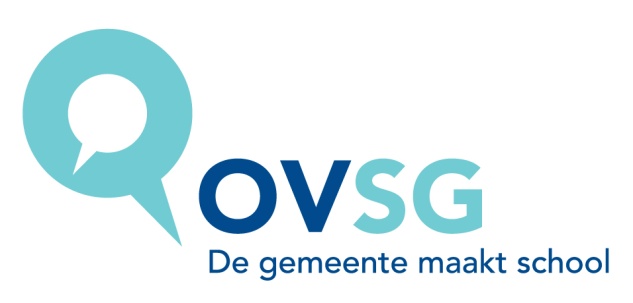 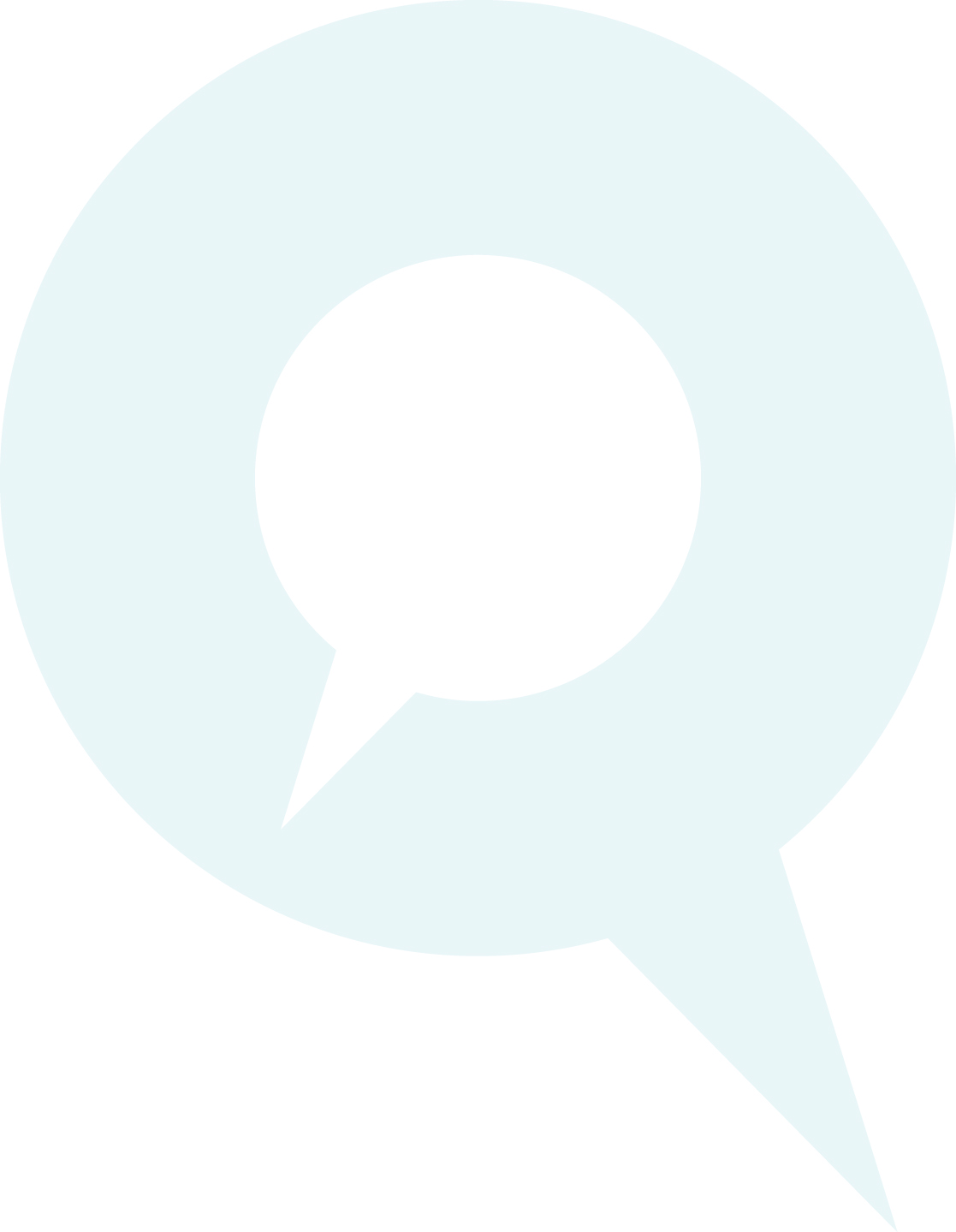 InhoudstafelWoord vooraf	31	Autonomie van de school	42	Lessentabel	63	Doelgroep	74	Opbouw van het leerplan	85	Leerplandoelstellingen en leerinhouden	355.1	 Algemene doelstellingen en sleutelcompetenties voor het vak/voor de studierichting	365.2	Taalontwikkelend vakonderwijs voor de derde graad	395.3	ICT-integratie in het vak voor de derde graad	415.4	Wetenschappelijke vaardigheden/onderzoekscompetentie	435.5	Wetenschap en samenleving	465.6	De cel	485.7	De voortplanting bij de mens	515.8	Genetica	535.9	Evolutie	565.10	Een derde lestijd biologie in de pool wetenschappen	586	De vakoverschrijdende eindtermen (VOET)	607	Integratie ICT	618	Taalontwikkelend vakonderwijs	629	Vakgroepwerking	6310	Evaluatie	6411	Minimale materiële vereisten	6612	Vakspecifieke informatie	68Colofon	70Woord voorafAlle scholen zijn verplicht een goedgekeurd leerplan te gebruiken voor elk onderwezen vak van de basisvorming en het specifiek gedeelte.  De inspectie van de Vlaamse gemeenschap beoordeelt het leerplan op basis van het ‘Besluit van de Vlaamse Regering in verband met leerplannen (10/11/2006)’ en op basis van omzendbrief SO 64. Zij adviseert vervolgens de minister van onderwijs over de goedkeuring. Na de goedkeuring verwerft een leerplan een officieel statuut. Men kan stellen dat een goedgekeurd leerplan een contract is tussen de inrichtende macht en/of de onderwijsorganisatie en de Vlaamse gemeenschap. De inspectie  controleert in de school het gebruik ervan samen met de realisatie van de basisdoelstellingen. Dit leerplan wordt ingevoerd bij de aanvang van het schooljaar 2014-2015. Het leerplan werd ontwikkeld door de leerplancommissie van het OVSG. De leerplancommissie evalueerde het bestaande leerplan en herwerkte het naar aanleiding van de nieuwe eindtermen natuurwetenschappen voor de derde graad aso. Er wordt aangegeven welke ruimte gelaten wordt voor de inbreng van scholen, vakgroepen en leerkrachten.Het leerplan houdt niet alleen voor de individuele leerkracht een verplichting tot realisatie in, maar is ook een ondersteunend instrument voor het pedagogisch beleid van de school dat zich maximaal richt op gelijke onderwijskansen.  Het leerplan wordt gebruikt in de vakgroep, maar het besteedt ook aandacht aan de samenhang met de andere vakken van de studierichting. Onderwijskwaliteit verhoogt door een schoolbeleid gericht op samenhang en op het uitwerken van een onderwijskundige visie in concrete leeractiviteiten. Daarom besteedt dit leerplan veel aandacht aan de integratie van ‘leren leren’, aan leerlingactieve didactische werkvormen, aan brede evaluatie, aan de integratie van ICT en aan het taalbeleid.  Op deze manier biedt het leerplan de mogelijkheid het pedagogisch project te concretiseren.OVSGOnderwijssecretariaat van deSteden en Gemeenten van de Vlaamse Gemeenschap vzwRavensteingalerij 3 bus 71000 Brusseltel.: 02 506 41 50fax: 02 502 12 64e-mail: begeleiding.so@ovsg.bewebsite: www.ovsg.beAutonomie van de schoolDeze rubriek geeft aan welke ruimte dit leerplan laat voor de inbreng van de inrichtende macht, de school, de vakgroep/studierichtinggroep en de individuele leerkracht.Elke inrichtende macht is bevoegd voor het uitschrijven van haar eigen pedagogisch project. Dit pedagogisch project is een document dat de algemene doelen opsomt die de inrichtende macht in haar onderwijs wenst te realiseren. Deze doelen hebben betrekking op opvoeding en onderwijs en op de mens en de maatschappij in het algemeen. Het pedagogisch project kan aldus worden gezien als een beginselverklaring van een inrichtende macht die de essentiële kenmerken van haar identiteit bevat. Het officieel gesubsidieerd onderwijs wordt bijgevolg gekenmerkt door een interne verscheidenheid. Er is echter ook een gemeenschappelijkheid terug te vinden. Vanuit de eigenheid van het stedelijk en gemeentelijk onderwijs zijn in de lokaal tot stand gekomen pedagogische projecten een aantal gemeenschappelijke basisdoelen te herkennen die door alle besturen onderschreven werden (Raad van Bestuur van OVSG van 25 september 1996).Openheid	De school staat ten dienste van de gemeenschap en staat open voor alle leerplichtige jongeren, ongeacht hun filosofische of ideologische overtuiging, sociale of etnische afkomst, sekse of nationaliteit. Verscheidenheid	De school vertrekt vanuit een positieve erkenning van de verscheidenheid en wil waarden en overtuigingen die in de gemeenschap leven, onbevooroordeeld met elkaar confronteren. Zij ziet dit als een verrijking voor de gehele schoolbevolking.Democratisch	De school is het product van de fundamenteel democratische overtuiging dat verschillende opvattingen over mens en maatschappij in de gemeenschap naast elkaar kunnen bestaan. Socialisatie	De school leert jongeren leven met anderen en voedt hen op met het doel hen als volwaardige leden te laten deel hebben aan een democratische en pluralistische samenleving. Emancipatie	De school kiest voor emancipatorisch onderwijs door alle leerlingen gelijke ontwikkelingskansen te bieden, overeenkomstig hun mogelijkheden. Zij wakkert zelfredzaamheid aan door leerlingen mondig en weerbaar te maken. Totale persoon	De school erkent het belang van onderwijs en opvoeding. Zij streeft een harmonische persoonlijkheidsvorming na en hecht evenveel waarde aan kennisverwerving als aan attitudevorming.Gelijke kansen	De school treedt compenserend op voor kansarme leerlingen door bewust te proberen de gevolgen van een ongelijke sociale positie om te buigen. Medemens	De school voedt op tot respect voor de eigenheid van elke mens. Zij stelt dat de eigen vrijheid niet kan leiden tot de aantasting van de vrijheid van de medemens. Zij stelt dat een gezonde leefomgeving het onvervreemdbaar goed is van elkeen.Europees	De school brengt de leerlingen de gedachte bij van het Europees burgerschap en vraagt aandacht voor het mondiale gebeuren en het multiculturele gemeenschapsleven.Mensenrechten 	De school draagt de beginselen uit die vervat zijn in de Universele Verklaring van de Rechten van de Mens en van het Kind, neemt er de verdediging van op. Zij wijst vooroordelen, discriminatie en indoctrinatie van de hand.Verder bepaalt de inrichtende macht en/of de school het aantal ingerichte lesuren voor een vak, met dien verstande dat alle basisdoelstellingen van het leerplan gerealiseerd moeten kunnen worden met de leerlingen.De lessenroosters behoeven geen goedkeuring van de overheid; de overheid beperkt zich tot het opleggen van een minimumrooster, gedefinieerd als (verplichte vakken van de) basisvorming. Afhankelijk van de gevolgde graad/onderwijsvorm dient elke leerling zonder uitzondering de verplichte basisvorming volledig te volgen. De inrichtende machten bepalen dus autonoom hoe de wekelijkse lessenroosters worden samengesteld.  Dit kan zowel betekenen dat bepaalde vakken/uren gemeenschappelijk zijn voor leerlingen van verschillende structuuronderdelen als betekenen dat binnen eenzelfde structuuronderdeel vakken met een verschillend aantal uren worden ingericht in functie van het tempo van de leerplanrealisatie in hoofde van individuele leerlingen.Vanuit de gemeenschappelijke basisdoelen, die o.m. gelijke onderwijskansen beogen voor elke leerling, worden eigen doelstellingen geformuleerd ter concretisering. Deze eigen doelstellingen hebben te maken met:de eigen visie op ‘leren’ : ‘leren’ wordt hier opgevat als een door de leerling zelf vorm te geven actief proces, waarbij de ‘geconstrueerde’ kennis pas geïntegreerd wordt na reflectie en sociale situering (samenwerkend leren), toetsing en rijping.  Een leerproces bevat dus ook een sociale component;de eigen visie op gelijke kansen: integratie van doelstellingen in verband met (leer)attitudes, met ICT-vaardigheden, met taalontwikkeling; de visie (algemene doelstellingen) op de studierichting of het vak.Ook de didactische aanpak (waaronder evaluatie) behoort tot de vrijheid van de inrichtende macht.  Dit impliceert dat de school, de vakgroep en haar leerkrachten deze vrijheid zinvol invullen en er verantwoordelijkheid voor opnemen door te werken vanuit een eigen schoolvisie.  Methodes en handboeken worden vrij gekozen met dien verstande dat de realisatie van het leerplan verplicht is en niet bv. de realisatie van een handboek. Aangezien het leerplan opgesteld is als graadleerplan, bepaalt de vakgroep welke doelstellingen in het eerste leerjaar en welke in het tweede leerjaar moeten worden bereikt (cesuur). Het leerplan suggereert vanuit het pedagogisch project leerlingactieve didactische werkvormen, verschillende evaluatievormen en mogelijkheden om te werken aan gelijke onderwijskansen, maar de school/leerkrachten maakt (maken) de uiteindelijke keuze.  Het leerplan zelf is een minimumleerplan, d.w.z. het volume aan leerinhouden is beperkt gehouden.  Enkel de basisdoelstellingen moeten met de leerlingen worden gerealiseerd. De leerkracht moet niet onder tijdsdruk werken, maar heeft ruimte om te differentiëren, voor variatie in leerlingactiverende didactische werkvormen en voor vakoverschrijdend werken.  Er is ruimte voor de eigen inbreng en creativiteit van de leerkracht en de school om o.a. thema’s en projecten te ontwikkelen.Het leerplan is volgens een logische volgorde opgebouwd, maar het behoort aan de vakgroep om uit te maken welke doelstellingen tot de invulling van het eerste of het tweede leerjaar behoren en in welke volgorde ze voor welke leerlingen aangeboden worden.De inspectie van de Vlaamse gemeenschap gaat na hoe de school met deze vrijheid omgaat.LessentabelDe lessentabellen zijn terug te vinden op de site van OVSG, www.ovsg.be onder Publicaties.De lessentabellen zijn indicatief. Zie ook hoofdstuk ‘Autonomie van de school’.Wettelijke beperkingen:onder “voltijds secundair onderwijs” wordt het onderwijs verstaan dat aan regelmatige leerlingen wordt verstrekt op basis van de vastgelegde organisatie van het schooljaar (cfr.omzendbrief SO 74) naar rata van ten minste 28 wekelijkse lesuren (een lesuur bedraagt 50 minuten) en rekening houdend met het maximum aantal wekelijkse lesuren;het maximum aantal wekelijkse lestijden, dat voor overheidsfinanciering of -subsidiëring in aanmerking komt, is vastgelegd in het koninklijk besluit nr. 2 van 21 augustus 1978. Dit maximum (waarin de eventuele lesuren inhaallessen niet zijn begrepen) bedraagt 32 u met uitzondering van o.a. :de derde graad van het algemeen secundair onderwijs met tenminste 2 wekelijkse lestijden lichamelijke opvoeding en tenminste 1 wekelijkse lestijd artistieke opvoeding of esthetica, waarvoor dit maximum 33 bedraagt;per school omvat de wekelijkse lessenrooster van een structuuronderdeel voor alle leerlingen hetzelfde totaal aantal uren. de vakken van de basisvorming zijn verplicht.Doelgroep Dit leerplan is bestemd voor de leerlingen van de derde graad aso (eerste en het tweede leerjaar) voor de studierichtingen Latijn-Wetenschappen, Moderne talen-Wetenschappen, Wetenschappen-Wiskunde en Sportwetenschappen en het bevat het vak AV Biologiedat in de lessentabel deel uitmaakt van de basisvorming aangevuld met een lesuur uit het specifiek gedeelte van de pool wetenschappen en mogelijk met een lesuur uit het complementair gedeelte.Toelatingsvoorwaarden: zie omzendbrief SO 64 Opbouw van het leerplanGraadleerplanHet leerplan is voor de graad uitgeschreven.  Voor de concrete invulling van het eerste en het tweede leerjaar van de graad ligt de bevoegdheid bij de school.  De vakgroepen moeten overleggen en bepalen wat tot de invulling van het eerste of het tweede leerjaar behoort.SystematiekHet leerplan bevat de doelen, de verplichte leerinhouden en de didactische wenken voor het vak. De doelstellingen dragen bij tot de realisatie van de algemene doelstellingen en vormen een coherent geheel bestaande uit:de eigen doelstellingen (zie 1 Autonomie van de school);de eindtermen/specifieke eindtermenZe worden geformuleerd als kennis, vaardigheden en attitudes. Ze zijn consecutief, thematisch of volgens vaardigheden opgebouwd.  Deze volgorde in de opbouw is niet bindend voor de leerkracht of de school. Het leerplan geeft de leerstof aan die bedoeld is om de bijbehorende leerplandoelstellingen te realiseren. De didactische wenken kunnen een leerplandoelstelling of leerinhoud verduidelijken, ze reiken suggesties aan om de doelstellingen te concretiseren volgens de eigen visie op leren. Zij kunnen didactische werkvormen of hulpmiddelen aangeven die leerplandoelstellingen helpen realiseren, suggesties geven voor evaluatie, verbanden leggen met andere vakken, met vakoverschrijdende eindtermen, met informatie- en communicatietechnologie, met intercultureel onderwijs, met taalbeleid.Visie op de derde graadEen geprofileerde derde graadEen polyvalente tweede graad wordt gevolgd door een scherper geprofileerde derde graad.  De studierichtingen in de derde graad worden in alle onderwijsvormen om de volgende redenen duidelijker en scherper geprofileerd.  Een gedifferentieerd systeem zorgt er voor dat alle leerlingen op een aangepaste manier een diploma secundair onderwijs of een studiegetuigschrift kunnen halen (minder drop-outs) en het zorgt ook voor minder zittenblijvers.  In de derde graad wordt afhankelijk van de onderwijsvorm de klemtoon gelegd op beroepskwalificaties die door het socio-economisch veld aanvaard zijn en/of op doorstroming naar het hoger onderwijs.Visie op de pool wetenschappenIn de pool wetenschappen worden de wetenschappen uit de basisvorming aangevuld met één wekelijkse lestijd uit het specifiek gedeelte.Tijdens deze twee wekelijkse lestijden realiseren de leerlingen niet alleen de gemeenschappelijke en vakgebonden eindtermen van de basisvorming, maar ook specifieke eindtermen voor de pool wetenschappen.Om dit te realiseren hebben de vakken biologie, chemie en fysica elk een leerplan waarin de basisvorming aangevuld is met specifieke eindtermen.Het hierna volgend overzicht geeft de spreiding weer van de specifieke eindtermen over drie natuurwetenschappelijke vakken.De pool wetenschappen in het specifieke gedeelte van de derde graad is afgestemd op leerlingen met een natuurwetenschappelijke belangstelling.  De nadruk wordt gelegd op kenmerken en verwachtingen van vervolgonderwijs met een sterk natuurwetenschappelijke component.Dit gebeurt door de leerlingen te introduceren in verschillende benaderingen van de natuurwetenschappen, namelijk:natuurwetenschap als middel om toestanden en verschijnselen uit de dagelijkse ervaringswereld te verklaren.  Hier gaat het om het leggen van de verbinding tussen praktische toepassingen uit het dagelijkse leven en natuurwetenschappelijke kennisnatuurwetenschap als middel om op proefondervindelijke wijze gefundeerde kennis over de werkelijkheid te vinden.  Het gaat dan om het ontwikkelen van een rationeel en objectief raamwerk voor het oplossen van problemen en het begrijpen van concepten die de verschillende natuurwetenschappelijke disciplines met elkaar verbindennatuurwetenschap als middel om via haar technische toepassingen de materiële leefomstandigheden te verbeteren.  Leerlingen herkennen hoe natuurwetenschappelijke ontwikkelingen invloed hebben op hun persoonlijke, sociale en fysische omgevingnatuurwetenschap als cultuurverschijnsel en natuurwetenschap als mensenwerk.  Leerlingen hebben notie van historische, filosofische, sociale en ethische aspecten van de natuurwetenschappen.  Hierdoor zien en begrijpen ze relaties met andere disciplines.In de verschillende natuurwetenschappen van het specifieke gedeelte (biologie, chemie en fysica) zijn de specifieke eindtermen geordend in zeven onderdelen, namelijk:structureninteracties, veranderingen en processensystementijdgenese en ontwikkelingnatuurwetenschap en maatschappijonderzoekscompetentieIn de eerste vijf onderdelen komen volgende aspecten aan bod:de verschillende verschijningsvormen, de aard en effecten van wisselwerkingen en transformaties van materie en energiehet bestaan van orde in de grote verscheidenheid aan structuren en processenfundamentele entiteiten en wetmatighedenrelaties tussen structuren en processensystemen en het ontstaan en verbreken van evenwicht hierinopeenvolging van structuren en processen in de tijd, cyclische processen en tijdschaal.Deze aspecten worden op verschillende schaalniveaus bestudeerd.  Een schaalniveau verwijst naar de ‘grootteorde van de organisatie van de materie’.  Er worden volgende schaalniveaus onderscheiden: corpusculaire structuren, stoffen, organismen, aarde en kosmos.  In het totaal van de natuurwetenschappen komen alle schaalniveaus evenwichtig aan bod.  Dit betekent niet dat elke hierbij betrokken eindterm op elk schaalniveau moet worden bestudeerd.In de pool wetenschappen staat het inoefenen van de wetenschappelijke methode centraal: omschrijven van een probleem, opstellen van hypothesen, verzamelen van bewijsmateriaal door experimenten en waarnemingen, door logische redeneren en door toetsen van voorspellingen en reële feiten die uit de hypothesen kunnen worden afgeleid.  Zelfactiviteit en ontdekkende leren worden dus gestimuleerd.De vakken biologie, chemie en fysica hebben talrijke gemeenschappelijke elementen of raakpunten wat betreft attitudes, wetenschappelijke methode en maatschappelijke elementen.  Het is zeer belangrijk dat biologie, chemie en fysica vanuit deze gemeenschappelijke visie op wetenschap worden benaderd.Biologie maakt vaak gebruik van kennisinhouden uit de chemie, fysica, wiskunde en aardrijkskunde.  Het is zeer bevorderend voor het leren wanneer deze dwarsverbindingen voor de leerlingen worden geëxpliciteerd.De specifieke eindtermen voor de pool ‘Wetenschappen’: verdeling over de vakken biologie, chemie en fysicaVisie op het vakBiologie als kennisdomeinHet vakdomein van de biologie richt zich tot de vraagstellingen betreffende het leven.  Zoals in andere natuurwetenschappen wordt een beroep gedaan op wetenschappelijke methoden: observeren, beschrijven en experimenteren, hetgeen toelaat hypothesen, modellen en wetten te formuleren en te verifiëren.  De kennis die op deze wijze tot stand komt, leidt tot het op een adequate wijze zoeken naar antwoorden op fundamentele vragen.De vooruitgang in deze wetenschap gedurende de laatste decennia heeft geleid tot revolutionaire inzichten over het leven en tot een exponentiële groei van toepassingsgebieden zoals de biotechnologische en biomedische wetenschappen.  Deze inzichten en toepassingsgebieden hebben onvermijdelijk een invloed op ons dagelijks leven en zullen in de toekomst ongetwijfeld nog in belang toenemen.Binnen de natuurwetenschappen neemt biologie een unieke plaats in.  Ze verschaft inzicht in de complexiteit en de levende natuur.  Ze stelt de mens in staat zich een beeld te vormen van zijn betekenis enerzijds als individu en anderzijds als onderdeel binnen een groter geheel.  Op deze wijze laat de biologie toe om een meer rationele en kritische visie te verkrijgen op tal van hedendaagse maatschappelijke problemen zoals milieuverstoring en –verontreiniging, racisme, overbevolking, bio-ethiek en gezondheid.  Een goed gefundeerde basiskennis betreffende biologie kan leiden tot correcties van onze conventionele visie op mens en natuur vanuit economische theorieën en van een eenzijdige interpretatie van ‘vooruitgang’.Biologie als wetenschapontwerpt specifieke methoden om levende organismen te bestuderen en past deze toebevordert het verwerven van attituden tegenover de levende natuurbeschrijft bouw en functies van levende wezens (cytologie, histologie, morfologie, fysiologie, voortplanting)ontrafelt ultrastructuur en basisfuncties van leven (moleculaire biologie)beschrijft interacties tussen levende organismen onderling en interacties met hun omgeving (ecologie, ethologie)formuleert verklaringen voor het ontstaan en de ontwikkeling van levensvormen (genetica en evolutie)ordent levende wezens op basis van gelijkenissen en verschillen (systematiek)Biologie als onderwijsvakDe inhouden van het biologieonderwijs worden mee bepaald door maatschappelijke ontwikkelingen (politieke, sociale en economische).  De tendens van een biowetenschappelijk naar een meer biomaatschappelijk onderwijs is een tegemoetkoming aan de huidige maatschappelijke noden.  Het wordt steeds duidelijker dat ‘wetenschappelijke en technologische vooruitgang’ geen voldoende voorwaarde is voor een ‘gezonde’ samenleving.  Een correct en voorzichtig gebruik van recente wetenschappelijke en technologische ontwikkelingen en een wijziging van het hedendaagse referentiekader voor ‘vooruitgang’ zijn cruciaal voor het tot stand komen en behouden van een gezonde samenleving.  Hiervoor echter is de medewerking en vooral een mentaliteitsverandering van de gehele bevolking vereist.  Die mentaliteitsverandering kan mee bewerkstelligd worden door een biologieonderwijs dat de verwezenlijking hiervan als een belangrijke opdracht toeschouwt.  Hierdoor biedt het biologieonderwijs een waardenkader aan voor het verdere leven.  Een biomaatschappelijk onderwijs vormt zowel didactisch als natuurwetenschappelijk een verantwoord uitgangspunt voor het aanleren van essentiële biologische begrippen en concepten.  Het verhoogt tevens de intrinsieke motivatie en de interesse van de leerlingen.In het biologisch onderzoek wordt gebruik gemaakt van verschillende werkwijzen waarbij zowel objectief als intuïtief te werk wordt gegaan.  Beide aspecten zouden hun plaats moeten krijgen in het biologieonderwijs.  Wat echter het vertrekpunt ook is, steeds wordt gestreefd naar rationele antwoorden op een gesteld probleem.  Meestal gebeurt dit via de wetenschappelijke methode.  Hierin staat het opstellen van hypothesen centraal.  De waarde ervan wordt onderzocht door het verzamelen van bewijsmateriaal.  Dit bewijsmateriaal wordt geleverd door waarnemingen of experimenten, door logisch redeneren en door het toetsen van voorspellingen en reële feiten die uit de hypothese kunnen worden afgeleid.  Het bijbrengen van een onderzoeksattitude en het ontdekkend leren staan bijgevolg centraal in het biologieonderwijs.  Dit heeft tot gevolg dat er voldoende tijd wordt voorzien voor zelfactiviteit en (inter)actieve kennisopbouw door de leerlingen.Leerlingen vullen soms, vanuit hun persoonlijk referentiekader en opgedane ervaringen, concepten en begrippen ‘verkeerd’ in.  Men spreekt in dit verband van alternatieve concepties of misconcepties.  Daarom moet in het biologieonderwijs bijzondere aandacht gaan naar situaties waarbij nieuwe ervaringen worden opgedaan.  Hierdoor kunnen deze alternatieve concepties worden afgebouwd en de ‘nieuwe’ concepten en begrippen beter verankerd.  Dit moet leiden tot een nieuwe en meer precieze invulling van door de leerlingen geconstrueerde modellen.  Om een dergelijke conceptuele verandering te bewerkstellingen wordt gestreefd naar een coherente verticale samenhang en een uitdiepende uitbouw van de leerstof in de derde graad.Rekening houdende met de verschillende benaderingen van ‘wetenschap’ kunnen de eindtermen uit de verschillende kerndomeinen van de biologie op verschillende wijzen met toegepaste, praktische, maatschappelijke of actueel wetenschappelijke contexten worden verbonden.Samenhang met de voorafgaande en/of volgende graad In de tweede graad aso volgden de leerlingen één of twee wekelijkse lestijden biologie.Bij één wekelijkse lestijd biologie realiseerden de leerlingen de vakgebonden eindtermen biologie én de gemeenschappelijke eindtermen voor de wetenschappen (‘wetenschappelijke vaardigheden’ en ‘wetenschap en samenleving’).  Ze oefenden een aantal onderzoeksvaardigheden (leerlingenpractica) en attitudes.Leerinhouden die hierbij aan bod kwamen, zijn:morfologie-fysiologie.	perceptie en prikkelbaarheid, reacties op prikkels, coördinatie en regularisatie van levensprocessen via hormonen en zenuwstelstel.	gedragecologie:.	interacties tussen organismen en tussen organismen en hun omgeving.	ecosystemen.	energiedoorstroming en materiekringloop.	mens en milieu.Bij twee wekelijkse lestijden kwamen bovendien volgende aspecten aan bod:een grotere diepgang van sommige onderwerpenhet aanbieden van een groter aantal contextenmeer experimenten en zelfstandige opdrachtenIn de derde graad kan de leerkracht dus te maken krijgen met een gedifferentieerde leerlingengroep.Leerlingen die in de derde graad opteren voor een tweede (eventueel een derde) wekelijkse lestijd biologie zijn geïnteresseerd in de natuurwetenschappen, hun toepassingen in het dagelijks leven en experimenteel werk.  Van hen wordt verwacht dat ze logisch kunnen redeneren, systematisch en gestructureerd kunnen werken en voldoende aanleg hebben voor wiskunde.Jongeren en wetenschappelijke studiesIn de derde graad staan de jongeren voor een belangrijke studiekeuze. De Europese beleidsmakers zijn bezorgd over de dalende belangstelling van jongeren voor bèta-technische studierichtingen in het tertiair Onderwijs. (Eurydice, 2011). Volgens Eurydice wijst onderzoek uit dat jongeren vaak een stereotiep beeld hebben van aan wetenschap-gerelateerde loopbanen.  Zij zijn bijvoorbeeld vaak slecht geïnformeerd over het beroep van wetenschapper of ingenieur.  De meerderheid van de Europese studenten heeft geen ambitie om een bèta-technische loopbaan uit te bouwen.  Vooral ook meisjes haken af.Heel wat onderzoekers komen tot het besluit dat meer aandacht voor de rol die wetenschappen kunnen spelen in levensechte situaties en praktische toepassingen belangrijk is om de motivatie van jongeren te prikkelen.  Een pedagogisch antwoord hierop is  aandacht voor meer context- en betekenisgericht wetenschapsonderwijs.Men stelt ook vast dat de interesses van meisjes en jongens verschillen.  Een gendergevoelige benadering in wetenschapsonderwijs met meer aandacht voor de belangstelling van meisjes kan ook gunstig zijn voor de motivatie van jongens.Leerplandoelstellingen en leerinhoudenLeeswijzerHet leerplan wordt schematisch voorgesteld in 6 kolommen. Deze zijn van links naar rechts te lezen.Kolom 1: 	Numerieke volgorde (Nr.)De doelstellingen zijn numeriek geordend van begin tot einde leerplan. Deze nummering heeft geen implicaties voor de chronologie in de realisatie van de doelstellingen. Er wordt geen volgorde vooropgesteld, het betreft een graadleerplan waarbij de vakgroep dient uit te maken welke doelstellingen tot de invulling van het eerste of het tweede leerjaar behoren.Kolom 2: 	Leerplandoelstellingen en leerinhoudenLeerplandoelstellingen (in vetgedrukte kader)Deze geven de eigen doelstellingen weer voor het vak.  Een leerplandoelstelling kan ook een vakoverschrijdende eindterm zijn of inhouden.Leerinhouden (in wit vak)Dit is leerstof die bedoeld is om de bijhorende leerplandoelstellingen te realiseren.Kolom 3: 	CodeCodering van de leerplandoelstellingen:Kolom 4: 	Basis of uitbreiding (B/U)Er wordt een onderscheid gemaakt tussen basis- en uitbreidingsdoelstellingen.Basisdoelstellingen (B) vormen de criteria voor het slagen, moeten door nagenoeg alle leerlingen bereikt worden.Uitbreidingsdoelstellingen (U) zijn bedoeld voor uitbreiding en differentiatie. Het realiseren ervan is afhankelijk van de beschikbare tijd en van de mogelijkheden binnen de leerlingengroep, ze kunnen niet verplicht worden voor alle leerlingen.Kolom 5: 	Didactische wenken en hulpmiddelenDidactische wenken zijn bedoeld als ondersteuning van de leerkracht, de vakgroep en het schoolteam.Zij kunnen:-	een leerplandoelstelling of leerinhoud verduidelijken;-	didactische werkvormen of hulpmiddelen aangeven die leerplandoelstellingen helpen realiseren;-	het verband aangeven met een context van vakoverschrijdende eindtermen/ontwikkelingsdoelen;-	richtlijnen geven voor evaluatie;-	verwijzen naar bibliografie, nuttige adressen;-	verbanden leggen met andere vakken, met informatie- en communicatietechnologie, met intercultureel onderwijs, met taalbeleid.Kolom 6: 	LinkDeze kolom is bedoeld om het schoolteam te ondersteunen. De in kolom 5 omschreven verwijzingen worden hier gecodeerd weergegeven en vestigen de aandacht van de lezer op mogelijke vakoverstijgende afspraken en op vakoverschrijdende eindtermen.Codering:5.1		Algemene doelstellingen en sleutelcompetenties voor het vak/voor de studierichtingVoor alle wetenschappenWetenschappen voor de burger van morgenVolgens Europa is natuurwetenschappelijke competentie het vermogen en de bereidheid om natuurwetenschappelijke kennis te gebruiken, om problemen te identificeren en om gefundeerde conclusies te trekken.  De essentiële kennis omvat: de grondbeginselen van de natuurlijke wereld, fundamentele wetenschappelijke begrippen, beginselen en methoden [...] ;inzicht in de vorderingen, beperkingen en risico’s van wetenschappelijke theorieën […] voor de samenleving in het algemeen (met betrekking tot besluitvorming, waarden, ethische vraagstukken, cultuur, enz.) en met specifieke terreinen van de wetenschap, zoals de geneeskunde;inzicht in de invloed van wetenschap [… ] op de natuurlijke wereld. Tot de vaardigheden behoort het vermogen om:wetenschappelijke gegevens te gebruiken en te hanteren om een doel te bereiken of tot gefundeerde besluiten te komen; de wezenlijke kenmerken van wetenschappelijk onderzoek te herkennen;de conclusies en redeneringen onder woorden te brengen. De natuurwetenschappelijke competentie omvat ook attitudes: kritische zin, nieuwsgierigheid; belangstelling voor ethische vraagstukken;respect voor veiligheid en duurzaamheid met betrekking tot de wetenschappelijke [en technologische] vooruitgang in relatie tot de eigen persoon, het gezin, de gemeenschap en de wereld.Wetenschapsonderwijs moet het rendement bewaken en bevorderen door:het cognitieve niveau van leerinhouden af te stemmen op dat van de leerlingende omvang van het curriculum zodanig te beperken dat er ruimte is voor actieve verwerking van leerinhoudeneen didactische vormgeving die niet de kennisproductie maar het individuele en collectieve proces van kennisverwerving centraal plaatstnatuurwetenschappelijke kennis te plaatsen in een maatschappelijke, culturele en historische contextDeze algemene doelen zijn gericht op de ontwikkeling van de eigen persoon en een maatschappelijk engagement.Hiertoe is het van belang dat jongeren:wetenschappelijke vaardigheden inzetten bij het construeren van denkbeelden over natuurlijke en technische systemen en wetenschappelijke concepten;aspecten van wetenschap en samenleving duiden;kerninzichten uit de biologie, de fysica en de scheikunde aanwenden in diverse inhoudelijke situaties waaronder gezondheid, hulpbronnen, milieu, gevaren en innovatie;natuurwetenschappelijke begrippen en methoden kennen waarmee men verband in de natuur en verbanden tussen bouw en werking van het eigen lichaam beter kan begrijpennatuurwetenschappelijke kennis kunnen koppelen aan persoonlijke ervaringen en aan toepassingen in het dagelijks leven zoals landbouw, geneeskunde, bio-industrie, ruimtelijke ordening, vrije tijd en voedingverantwoordelijkheidszin ontwikkelen tegenover levende wezens, het leefmilieu, de eigen gezondheid en die van anderen, bij het beïnvloeden van natuurwetenschappelijke systemen en bij het aanwenden van natuurelementenDeze doelstellingen kunnen in samenhang met een aantal vakoverschrijdende eindtermen de horizon van leerlingen op vlak van STEM-studierichtingen en -beroepen verruimen.  Dat kan in wisselwerking met het verhelderen van hun  zelfconcept gebeuren.  Bovendien kunnen zij het authentiek leren (ervaringsgericht en toepassingsgericht leren, herkenbare contexten) voldoende kansen geven en de intrinsieke motivatie voor natuurwetenschappen stimuleren.Vakoverschrijdende eindtermen rond sleutelcompetenties in de gemeenschappelijke stam zoals kritische ingesteldheid (STM11, 12, 13), zorgzaamheid (STM 26,27), verantwoordelijkheid (STM 20), initiatief nemen (STM 10), ..… zijn inherent aan de beoefening van (natuur) wetenschappen.De eindtermen natuurwetenschappen vinden ook aansluiting bij de vakoverschrijdende eindtermen ‘technisch-technologische vorming’ en de contexten ‘lichamelijke gezondheid en veiligheid’, ‘mentale gezondheid’ en ‘omgeving en duurzame ontwikkeling’.  Bij de wetenschappelijke vaardigheden is er een relatie met de vakoverschrijdende eindtermen ‘leren leren’.Voor het vak biologieDe algemene doelstellingen zijn gericht naar vakspecifieke en vakoverschrijdende aspecten.  Ze beogen de ontwikkeling van de eigen persoon en het ontwikkelen van een maatschappelijk engagement.Biologische begrippen en methoden kennen waarmee men biologische verbanden in de natuur en verbanden tussen bouw en werking van het eigen lichaam beter kan begrijpen.Biologische onderwerpen vanuit historisch-evolutief en structureel-functioneel standpunten kunnen benaderen.Vanuit biologische inzichten het probleemoplossend denken en handelen ontwikkelen.Biologische kennis kunnen koppelen aan persoonlijke ervaringen en aan toepassingen in het dagelijks leven zoals landbouw, geneeskunde, bio-industrie, ruimtelijke ordening, vrije tijd en voeding.De natuurwetenschappelijke aanpak kunnen hanteren waarbij cognitieve en socio-affectieve aspecten samen worden behandeld.Waarden kunnen verhelderen, kritisch kunnen denken en een gemotiveerd biomaatschappelijk standpunt kunnen innemen ten aanzien van gezondheid, natuur, milieu en biosociale problemen.Verantwoordelijkheidszin ontwikkelen tegenover levende wezens, het leefmilieu, de eigen gezondheid en die van anderen, bij het beïnvloeden van biologische systemen en bij het gebruiken van de natuur.Een esthetisch gevoel door waarneming en beleving ontwikkeling.Voor wetenschappen in het specifieke gedeelteBij twee of drie wekelijkse lestijden biologie wordt een belangrijk accent gelegd op nieuwe natuurwetenschappelijke contexten, op een sterkere formalisering en kwantificering, op de conceptuele uitbouw en de onderzoeks- en experimenteervaardigheden.  De leerinhouden worden eerder verklarend-systematisch uitgebouwd en meer kwantitatief benaderd dan in de basisvorming.5.10	Een derde lestijd biologie in de pool wetenschappenDe leerkracht zal in de derde lestijd biologie streven naar een meer diepgaande realisatie van de geformuleerde leerplandoelstellingen.  De leerkracht maakt aanvullend een keuze uit volgende mogelijkheden:keuzeonderwerpen zoals ethologie, histologie, parasitologie, ecologie, plantkunde, …uitdieping van de doelstellingen van twee wekelijkse lestijden via literatuuronderzoek, ICT, zelfstandige opdrachten met presentatie, …extra experimenteel onderzoek en/of deelname aan projectenéén of meerdere informatieopdrachten. Een informatieopdracht is een “theoretische” onderzoeksopdracht over natuurwetenschappelijke thema’s door studie van literatuur of wetenschappelijke artikelen binnen bv. de context wetenschap en samenleving.voorbereiding en verwerking van bezoeken aan musea, instituten, laboratoria, tentoonstellingen.LeerlingenpracticaDe leerkracht maakt een keuze van minimum vier leerlingenproeven per leerjaar die in totaal minstens vier lestijden in beslag nemen.Enkele voorbeelden van leerlingenproeven:De celmicroscopieelektronenmicroscopische foto’s bv. bouw van een celwatergehalte van weefsels laten bepalen bv. met appelmineralen bepalen in as (bv. in plantenas) met gebruik van verschillende indicatorenproeven in verband met diffusie en osmoseproeven in verband met enzymen en factoren die de enzymenwerking beïnvloedenVoortplanting bij de menspreparaten van eerstedelingsstadia bekijken, tekenen, rangschikken, interpreteren.Geneticakruisingsproeven met Drosophilasecundaire geslachtskenmerken: bv. statische vergelijking van de schoenmaat van mannen en vrouwenisoleren van DNA bij ajuin, kiwi of banaanpopulatiegenetica bepalen van genfrequenties.De vakoverschrijdende eindtermen (VOET)De vakoverschrijdende eindtermen zijn geordend in:- 	de gemeenschappelijke stam en zeven contexten (niet graadgebonden);- 	leren leren (per graad);- 	ICT (voor de eerste graad);- 	technisch-technologische vorming (voor de tweede en derde graad aso).In elk vak wordt aan de vakoverschrijdende eindtermen gewerkt. In dit leerplan zijn de VOET als volgt opgenomen:De eindtermen van de gemeenschappelijke stam zijn verwerkt in de algemene doelstellingen (zie hoofdstuk 5).Ze werden gecodeerd als 'STM'.
In de kolom 'link', wordt verwezen naar een context indien er een duidelijk en evident verband is tussen een eindterm van die context en de doelstelling, de leerinhoud of de didactische suggesties.Leren leren is onlosmakelijk met het vak verbonden. De eindtermen leren leren komen voor als doelstellingen van het leerplan. Ze zijn herkenbaar aan de code 'LER' die naast de doelstelling staat. 
In de kolom 'link' wordt verwezen naar de eindtermen ICT indien er een duidelijk en evident verband is tussen een eindterm van die context en de doelstelling, de leerinhoud of de didactische suggesties.
In de kolom 'link' wordt verwezen naar de eindtermen technisch-technologische vorming  indien er een duidelijk en evident verband is tussen een eindterm van die context en de doelstelling, de leerinhoud of de didactische suggestiesDe vakoverschrijdende eindtermen voor het secundair onderwijs zijn te vinden op de website van het departement onderwijs:http://www.ond.vlaanderen.be/curriculum/secundair-onderwijs/index.htm Integratie ICTInstructie, differentiatie en remediëring met behulp van ICTICT ondersteunt het lesgeven en biedt de mogelijkheid om bepaalde leerinhouden op verschillende manieren voor te stellen en aan te brengen,  o.a. via tekst, grafieken, schema’s, geluid, stilstaand en bewegend beeld. In de klas kan dit gebeuren door het gebruik van computers en digitale borden.Het gebruik van een elektronische leeromgeving biedt leerlingen kansen om zelfstandig leerinhouden te verwerken en opdrachten op eigen tempo uit te voeren. Sommige softwareprogramma’s/leerpaden zijn interactief zodat een meer geïndividualiseerd leerproces kan worden doorlopen.  De leerling kan op eigen tempo werken en eventueel een eigen parcours kiezen.  Een aantal programma’s oefenen vaardigheden en oplossingsstrategieën of zijn geschikt om individueel of in groep te differentiëren en te remediëren.Via tests kan worden nagegaan in hoeverre kennis en vaardigheden verworven zijn.  Dit heeft zeker voordelen als het programma een goede feedback aan de leerling geeft en kansen biedt om op verschillende niveaus te werken.Informatie verwerven en verwerken met ICTEr bestaan heel wat bronnen die allerlei informatie interactief aanbieden. Via de talrijke ‘links’ bouwt de leerling een individueel leerparcours op.  Er zijn dus andere ‘leesstrategieën nodig dan bij een lineaire tekst.  Om leerlingen hierbij te ondersteunen zijn gerichte zoekopdrachten en verwerkingstaken noodzakelijk (informatie ordenen, schema’s aanvullen, informatie vergelijken, verbanden leggen, woordbetekenissen afleiden…).Het internet is een onuitputtelijke bron van informatie.  Om zich een weg te banen door het grote aanbod is een kritische ingesteldheid noodzakelijk.  Deze houding moet worden aangeleerd.  Als leerlingen binnen of buiten de klas informatie op het web zoeken, moeten ze over een aantal beoordelingscriteria voor ‘tekstmateriaal’ beschikken.Sommige opdrachten kunnen de leerlingen van ‘huiswerksites’ plukken.  Opgaven zullen met deze nieuwe realiteit rekening moeten houden, willen ze zinvol blijven: bronvermelding eisen, meer vergelijkende opdrachten, meer persoonlijke en kritische verwerking. Aan groepsopdrachten en -eindproducten kunnen kwalitatief hogere eisen worden gesteld qua vormgeving en presentatie.  Aan bepaalde opdrachten kan een mondelinge presentatie gekoppeld worden, een presentatiepakket kan hier ondersteunend werken.  Samenwerken met andere leerkrachten is noodzakelijk om de vakoverschrijdende eindtermen ICT van de eerste graad na te streven. Om de continuïteit van het gebruik van ICT in alle vakken te verzekeren kan een ICT-leerlijn voor de tweede en derde graad ontwikkeld worden op basis van het OVSG-model.Communiceren met ICTICT geeft de mogelijkheid om te communiceren via o.a. e-mail, sociale netwerken, een elektronische leeromgeving. Deze communicatie kan gebeuren binnen een klas of school, maar ook met leerlingen van andere scholen in binnen- en buitenland.  Een gezamenlijk interscolair project opzetten behoort tot de mogelijkheden.Communicatie tussen leerkracht en leerling(en) is ook mogelijk: de leerkracht kan cursusmateriaal elektronisch beschikbaar stellen, voorbeelden van toets- en examenvragen, jaarplanning, … Leerlingen kunnen verslagen, huistaken, digitaal portfolio e.d. elektronisch naar de leerkracht sturen.OVSG ontwikkelde een model van een ICT-beleidsplan, ICT-leerlijnen en ICT-instructiekaart. U kunt deze documenten raadplegen via het extranet van OVSG: http://extranet.ovsg.be/ (rubriek ‘Publicaties’).Taalontwikkelend vakonderwijsLeren op school kan niet zonder taal: taal, leren en denken zijn onlosmakelijk verbonden. In alle vakken worden de vakinhouden overgebracht via taal, voornamelijk het Nederlands. Daarom moeten vakdoelen en taalontwikkeling in elk vak samen worden aangepakt. Elke leerkracht weet immers dat een te lage taalvaardigheid van de leerlingen het bereiken van vakdoelen in gevaar brengt. De didactiek die leerstofdoelen en taaldoelen bewust aan elkaar koppelt in alle vakken en voor alle leerlingen met de bedoeling leerwinst te boeken, noemt men ‘taalontwikkelend vakonderwijs’.Nederlands of PAV speelt een cruciale rol in het taalbeleid dat gericht is op taalontwikkelend vakonderwijs, het is als het ware het aanleverend vak voor het taalbeleid. De lees-, luister-, spreek-, schrijf- en kijkstrategieën worden hier aangeleerd met de OVUR-structuur (vaste opeenvolging van oriënteren, voorbereiden, uitvoeren en reflecteren bij het aanpakken van een taak). Deze leerstrategieën en de OVUR-structuur zijn echter ook vereist bij de opdrachten in andere vakken. Taalontwikkelend vakonderwijs is contextrijk onderwijs vol interactie en met taalsteun. Een rijk en overvloedig taalaanbod plaatst nieuwe leerstof in bekende en bredere contexten. De context geeft aanknopingspunten om de nieuwe stof te koppelen aan de aanwezige kennis en aan een concrete (levensechte) leersituatie. Meer context is nodig om leerlingen de nodige aanknopingspunten te geven om nieuwe informatie (leerstof) aan op te hangen.Het scheppen van interactiemogelijkheden heeft de bedoeling natuurlijke, echte gesprekken met veel school- en vaktaal te doen plaatsvinden. De interactie in de klas gebeurt tussen leerkracht en leerlingen  en tussen leerlingen onderling  en is van enorm belang om leerlingen actief met de leerstof te laten bezig zijn. Deze interactie verplicht de leerlingen via schrijven en/of  spreken de nieuwe informatie ook effectief te gebruiken en zo van het verwerven van informatie naar het verwerken ervan te gaan. Het nut van deze interactiemomenten in de les is dat alle leerlingen zelfstandig denk- en leeractiviteiten uitvoeren en de daarbij behorende taalvaardigheid verwerven en oefenen. Een taal leren doe je door die veel te gebruiken, dat geldt ook voor vaktaal. Taalontwikkelend vakonderwijs voegt aan deze twee leerbevorderende principes een derde toe, namelijk het geven van taalsteun.  Taalsteun wordt gegeven om de leerstof en opdrachten toegankelijker te maken voor de leerlingen. Het betekent niet de taal vereenvoudigen, maar wel leerlingen hulp bieden bij het omgaan met de voor hen soms moeilijke school- en vaktaal. Taalsteun geven begint met heldere doelen en structuren in de lessen aan te brengen, door leerlingen hulpmiddelen te laten gebruiken (instructiekaarten, stappenplannen, woordenlijsten…), door de OVUR-structuur toe te passen in de les, door tijd uit te trekken voor reflectie op het eindresultaat en het leerproces. Het geeft de leerlingen de mogelijkheid om te leren hoe ze iets moeten noteren, hoe ze iets moeten vertellen, hoe ze een tekst kunnen lezen, enzovoort.Om dit te realiseren hou je rekening met de doelstellingen taal die in dit leerplan zijn opgenomen. Meer informatie vind je in ‘Een schoolbeleid voor taalontwikkelend  vakonderwijs’, op het extranet van OVSG http://extranet.ovsg.be/  (rubriek ‘Publicaties’).VakgroepwerkingElke leerkracht maakt deel uit van een vakgroep. Die vakgroepen zijn een formele samenwerkingsvorm die het uitbouwen van een pedagogische werking mogelijk maakt. De samenwerking kan verschillende formele en informele vormen aannemen en dient o.a. om ervaringen uit te wisselen, elkaar te helpen, ideeën, materiaal en werk te delen, enz… Samenwerken betekent leren van elkaar: uit discussies en uitwisseling van ervaringen bouwt een groep kennis op die ze toepast bij het realiseren van diverse onderwijsverbeteringen. Een goede vakgroepwerking bevordert de kwaliteit van de klaspraktijk en de leerlingenresultaten en is een belangrijk element van professionalisering van een team. De leerkracht blijft zich bewust van de impact die hij/zij heeft op het leren van de leerling. Een goede vakgroepwerking heeft zichtbare effecten in de klas. Lesgeven in een klas betekent leerplanrealisatie, leerlingenevaluatie, leerlingenbegeleiding en voortdurend de kwaliteit van het onderwijsproces in het oog houden. Deze thema’s vormen bij uitstek het uitgangspunt van discussie, bespreking en afstemming binnen de vakgroep. Het leerplan bevat voor de leerkracht essentiële gegevens voor de concrete onderwijspraktijk. In het leerplan vindt de leerkracht de algemene en de specifieke doelstellingen met aansluitend de leerinhouden voor een bepaald vak, bepaalde vakken of vakgebieden. De verdeling van de vakdoelstellingen binnen een graad is een item dat in de vakgroep aan bod dient te komen.  Een goede afstemming van de leerlijnen, zowel verticaal als horizontaal, en van alle vakoverschrijdende initiatieven vormt een belangrijk onderwerp binnen de vakgroepvergaderingen. De wenken voor de didactische aanpak en de bijkomende informatie kunnen nuttig zijn voor de realisatie van het leerplan. Ook het nastreven van de vakoverschrijdende eindtermen en ontwikkelingsdoelen binnen de verschillende contexten is een belangrijk itemvoor de vakgroepvergaderingen. Leerplanstudie en leerplanrealisatie vormen dus bij uitstek het onderwerp van een vakgroepvergadering.Leerlingenevaluatie is in de eerste plaats afgestemd op de leerplandoelen. Zowel het leerproces als de eindresultaten zijn voorwerp van evaluatie. Helder en transparant geformuleerde evaluatiecriteria vormen de basis voor een evaluatie, afgestemd op het leerlingenprofiel. Ook in de vakgroep kan je afspraken maken omtrent evaluatie, bespreek je toets- en examenvragen en stem je op elkaar af.Leerlingenbegeleiding begint in de klas in elk vak. Een gerichte leer- en studiebegeleiding in het vak biedt leerlingen een houvast bij het verwerken van de leerinhouden. Het gebruik van activerende werkvormen en aandacht voor verschillen bij leerlingen zorgen voor een grotere betrokkenheid en een stijging van de motivatie. Voor leerlingen met gedrags- en/of leerproblemen moeten de afspraken gemaakt met de leerlingbegeleider in de klas voor elk vak opgevolgd worden. De vakgroep bespreekt de manier van (gezamenlijke) aanpak van leerlingen met eventuele leerproblemen.Kwaliteitsvol werken in de klas wordt bevorderd door (zelf)reflectie en evaluatie op basis van zowel interne als externe gegevens over de vorige drie thema’s (leerplanrealisatie, leerlingenevaluatie, leerlingenbegeleiding). De resultaten van de leerlingen (ook als klas) geven hier een belangrijke indicatie. Hieruit worden conclusies getrokken en acties ondernomen die op hun beurt opgenomen worden in de cirkel van kwaliteitszorg. Op die manier bewaakt de vakgroep constant de eigen werking en stuurt ze bij waar nodig. Deze kwaliteitsverbetering wordt vanuit een sterk en breed draagvlak gemotiveerd, wat de kans op effectiviteit verhoogt. Zo kan een kwaliteitsvolle vakgroepwerking echt renderen en heeft dit effect op de leerresultaten van de leerlingen.Meer informatie vindt u in de Leidraad kwaliteitsvolle vakgroepwerking, op het extranet van OVSG, http://extranet.ovsg.be/ (rubriek ‘Publicaties’).Evaluatie Waarom evalueren?Evaluatie kan zeer verschillende functies hebben:formatief;summatief.Formatieve (of tussentijdse) evaluatie is een middel om het leren bij leerlingen te verbeteren. Ze moet opgevat worden als een leerkans voor leerlingen en niet louter als een beoordelingsmoment. Deze evaluatie signaleert en diagnosticeert individuele leerproblemen met de bedoeling te remediëren. Cruciaal is de feedback aan de leerlingen: de leerlingen krijgen informatie over de bereikte en niet-bereikte leerdoelen en over de effectiviteit en de efficiëntie van hun leerproces. Leerlingen kunnen ook zelf bewijsmateriaal verzamelen om aan te tonen dat ze bijleren, dat ze zichzelf bijsturen. Zo worden ze verplicht om na te denken over hun eigen werkmethodes, aanpak, manier van leren. Deze formatieve manier van evalueren geeft niet alleen de leerling de kans om bij te sturen. De leerkracht ziet meteen waar het fout loopt en kan tijdens het leerproces ingrijpen om grotere schade te voorkomen door het leerproces en het lesgeven bij te sturen.Summatieve (of eind-) evaluatie heeft als doel resultaatbepaling,  kwaliteitsbeoordeling van de leerling, een eindoordeel uitspreken over de leerprestaties van de leerling en dit om de leerling te oriënteren en te selecteren.Wat evalueren?Uitgangspunt voor de evaluatie blijven uiteraard de leerplandoelstellingen, die als inzichten, vaardigheden en attitudes geformuleerd zijn. Belangrijk is dat de leerkracht de leerdoelen duidelijk zichtbaar maakt voor de leerlingen zodat ze weten wat ze moeten leren en vooral waarop ze zullen beoordeeld worden. Deze criteria moeten duidelijk met hen besproken worden. Eventueel kunnen een aantal samen met hen worden opgesteld.ProcesevaluatieVia procesevaluatie verzamelt men gegevens over het verloop van het leerproces: de aanpak van de leerling om doelstellingen na te streven staat centraal. Deze evaluatie stelt in staat om de vooruitgang van de leerling te bepalen en om sterke en zwakke kanten in kaart te brengen. Hierdoor kan het leerproces continu bijgestuurd worden.ProductevaluatieVia productevaluatie verzamelt en beoordeelt men gegevens om na te gaan of de leerling de gestelde doelstellingen heeft bereikt. Hiervoor bekijkt men het resultaat.Wie evalueert?In een 'testcultuur' is alleen de leerkracht verantwoordelijk voor de evaluatie. In een 'evaluatiecultuur' werken leerkracht en leerlingen samen aan de evaluatie. De participatie van leerlingen aan het evaluatieproces vergroot hun betrokkenheid en verantwoordelijkheid bij de leerstof en helpt hen dit beter te verwerken. Bij zelfevaluatie zal een leerling zichzelf moeten beoordelen. Bij peerevaluatie en co-evaluatie kunnen ook medeleerlingen evalueren volgens vooraf opgestelde en besproken criteria. De leerkracht begeleidt dit leerproces en blijft verantwoordelijk voor de eindbeoordeling. Bij deze twee vormen van evaluatie is de reflectie door de leerling en het formuleren van nieuwe werkpunten cruciaal om tot een beter leerproces te komen.In sommige gevallen zullen derden de leerlingen mee evalueren. Dit zal bijvoorbeeld het geval zijn wanneer een leerling tijdens een stage door de stagementor geëvalueerd wordt.Hoe evalueren?Kwaliteitsvol evalueren heeft te maken met verschillende facetten zoals de vooropgestelde criteria, de gebruikte evaluatievorm en de kwaliteit van toets- en examenvragen.Meer informatie vindt u in Kwaliteitsvolle toets- en examenvragen, op het extranet van OVSG, http://extranet.ovsg.be/ (rubriek ‘Publicaties’).Minimale materiële vereisten Het betreft de materiële vereisten die minimum noodzakelijk zijn voor een goede uitvoering van het leerplan.Veiligheid en welzijn op school Raadpleeg hiervoor http://www.ond.vlaanderen.be/inspectie/Opdrachten/Doorlichten/controle_bvh.htmwaar men de controle op ‘Veiligheid en welzijn’ kan nagaan aan de hand van het document ‘Dynamisch welzijnsbeleid van instellingen’. De variabelen zijn:de organisatie van het welzijnsbeleidde veiligheid van de werk- en leeromgeving (bv. de veiligheid van toestellen, de aanwezigheid van beschermingsmiddelen, …)gezondheid en hygiënemilieu (bv. omgaan met gevaarlijke producten)Voor deze laatste variabele gelden een aantal basisvereisten:ontvlambare producten zijn reglementair opgeslagen.radioactieve producten, indien aanwezig, zijn veilig opgeslagen.er is een geactualiseerde inventaris van de producten met gevaarlijke eigenschappen.de risicoanalyse van elke gevaarlijke stof of preparaat bevat minimaal de veiligheids- en gezondheidskaart (MSDS-fiche).producten met gevaarlijke eigenschappen zijn voorzien van een genormeerd etiket met de voorgeschreven informatie.de instelling beschikt over een milieumelding (klasse 3) of milieuvergunning (klasse 1 of 2).gevaarlijke producten worden reglementair opgeslagen (opgeborgen in geschikte kasten). De wetenschapsklas/het labo Dit lokaal wordt mogelijk gebruikt voor de drie wetenschappen.Het vaklokaal is conform de eisen gesteld in de Welzijnswet (betreft het welzijn van de werknemers bij de uitvoering van hun werk);de Codex (omvat de uitvoeringsbesluiten van de Welzijnswet, zal op termijn het ARAB vervangen);het Algemeen Reglement voor de Arbeidsbescherming (ARAB);het Algemeen Reglement op Elektrische Installaties (AREI);en houdt rekening methet Vlaams Reglement betreffende de Milieuvergunning ( VLAREM) enhet Vlaams Reglement inzake Afvalvoorkoming (VLAREA).Het vaklokaal heeft een leraarstafel,  geschikt voor demonstraties en er zijn tafels waar de leerlingen experimenten kunnen uitvoeren.  Er zijn aansluitingen voor water, gas en elektriciteit.  Projectieapparatuur (multimedia, internet, mogelijkheden tot real-timemetingen) is aanwezig.  Gepaste verlichting en verduistering is voorzien.Veiligheidsmateriaal voor de wetenschapsklas/het laboblustoestelemmer met zandbranddekenveiligheidskast voor gevaarlijke producten metalen vuilnisbakveiligheidsbrillenhandschoenenEHBO-set met oogdouche of oogwasflesDidactisch materiaal en materiaal voor (demonstratie)proevenMaterialen voor demonstratieproevenkoelkastelektronische pH-metercentrifugedigitale balans (0,1 g)drukpan voor sterilisatieMacro- en micropreparaten, modellentorso mens en hoofd, skelet3D-model hersenen, oog en/of oor, cel, zenuwcelMicropreparaten hormonale klier, zenuwweefsel (ruggenmerg)Onderstaande lijst betreft de basisuitrusting om de doelstellingen te kunnen bereiken; naargelang van de proeven die worden uitgevoerd, zal het materiaal moeten aangevuld worden.Materiaal per leerlingengroeploepmicroscoopdraag- en dekglaasjespipettendissectiemateriaaldriepikkel, tang, bunsenbrander of verwarmingselement, vuurvast gaasstatief met noten en klemmenglaswerk en stoppenthermometersentnaaldenpetrischalenchronometerfilterpapiertestkits voor bodem en/of wateronderzoekchemicaliën (afhankelijk van de uitgevoerde leerlingenproeven). Voor de opslag en etikettering ervan afspreken met de preventieadviseur.  Zie ook http://www.gevaarlijkestoffen.be/ en conform de CLP-verordening tegen uiterlijk december 2017Nuttige didactische hulpmiddeleneen flexcamcomputers met internetaansluiting, printer en mogelijkheden tot realtimemetingenVakspecifieke informatie Eindtermen natuurwetenschappen 3de graad asohttp://www.ond.vlaanderen.be/curriculum/secundair-onderwijs/derde-graad/aso/vakgebonden/natuurwetenschappen/algemeen.htm OrganisatiesVelewe, Vereniging Leraars Wetenschappen www.velewe.be .
Vlaamse Olympiades voor Natuurwetenschappenhttp://www.vonw.be/VOB, Vereniging voor het onderwijs in de biologie, de milieuleer en de gezondheidseducatie Tijdschrift BIO: tweemaandelijksUitgave van ‘Jaarboeken’Zie www.vob-ond.be KBIN, Koninklijk Belgisch Instituut voor NatuurwetenschappenMuseum voor NatuurwetenschappenVautierstraat 29
B-1000 BrusselInfolijn: +32 (0)2 627 42 38 Zie www.natuurwetenschappen.be NATUURPUNT Vereniging voor natuur en landschap in Vlaanderennatuurstudie, beheer en educatie, tijdschriftZie www.natuurpunt.beMet overzicht van beheerde natuurgebiedenOrganiseert voordrachten over natuur- en milieuthema’s, natuurwandelingen, beheert natuur-reservaten, neemt deel aan natuurbeschermingsactiviteiten, heeft een museum. Centrale thema’s: natuurbehoud, biodiversiteitMOSeen milieuzorgproject van kleuter- tot secundaire schoolwww.lne.be CENTRA voor natuur- en milieueducatiewww.milieueducatie.lne.bewww.milieuboot.beVlaams instituut voor gezondheidspromotiehttp://www.vig.be/ 
Nationaal Voedings- en GezondheidsPlanwww.mijnvoedingsplan.be 
www.voeding-gezondheid.be 
Brussels Observatorium voor Duurzame Consumptiewww.observ.be 
Technopolis http://www.technopolis.be 
Cel natuur- en milieueducatie van de Vlaamse overheid http://nme.milieuinfo.be/Internetyoutube www.schooltv.nl/biobits 
bio bits : korte filmpjes o.a. gedrag dieren,  sleutelprikkel, supranormale prikkel, ….  www.bioplek.orgwww.biodoen.nl Stomme vragen bestaan niet bij http://www.natuurwetenschappen.nl/
Uitgeverij De Boeck http://www.natuurwetenschappensite.be 
Vincent Leermiddelen http://www.leermiddelen.be/ 
Leermiddelen http://www.educatheek.nl/ 
http://www.klascement.net Didactische wetenschapsactiviteiten, een initiatief van de Associatie Universiteit Gent.www.360gradenwetenschap.beAlles over seks: http://www.allesoverseks.be
Chemicaliën op school, http://www.gevaarlijkestoffen.be/
COS-brochure http://www.kvcv.be/index.php/cos http://www.lennartnilsson.com/home.html 
ColofonDit leerplan werd ontwikkeld door de leerplancommissie van OVSG met de medewerking van vertegenwoordigers van de inrichtende macht Antwerpen.LEERPLAN SECUNDAIR ONDERWIJSLEERPLAN SECUNDAIR ONDERWIJSVakAV Biologie
2014/965/3//D/StudierichtingLatijn-Wetenschappen
Moderne talen-Wetenschappen
Wetenschappen-Wiskunde
SportwetenschappenOnderwijsvormAlgemeen secundair onderwijsGraadDerde graadLeerjaarEerste leerjaar
Tweede leerjaarLeerplannummerO/2/2014/296
Vervangt leerplan O/2/2007/296
vanaf 1 september 2014 in het eerste leerjaar
vanaf 1 september 2015 in beide leerjarenDecretaal
nummerSpecifieke eindtermenNR
leerplan-
doelstelling
BiologieBiologie:
leerplandoelstellingen en leerinhoudenNR
leerplan-doelstelling
ChemieChemie:
leerplandoelstellingen en leerinhoudenNR
leerplan-
doelstelling
FysicaFysica: 
leerplandoelstellingen en leerinhouden



1Structuren
De leerlingen kunnen op verschillende schaalniveaus

structuren classificeren en beschrijven op basis van samenstelling, eigenschappen en functies.



34



Structuren kunnen classificeren en kunnen beschrijven op basis van samenstelling,
eigenschappen en functies.
Bouw en functie van membranen en organellen.




35












39



Atomen kunnen beschrijven op basis van samenstelling, levensduur, eigenschappen en functies.
Atoombouw:
-	ontdekking radioactiviteit en 
	kerndeeltjes;
-	radioactieve en niet-radio-	actieve isotopen, stabiliteits-	curve;
-	atoommassa;
-	massadefect.

Chemische bindingen kunnen classificeren en beschrijven op basis van samenstelling, eigenschappen en functie.
Chemische bindingen:
-	de ionbinding: ionisatie-	energie, elektronenaffiniteit, 	roosterenergie;
-	de covalente binding: 
	hybrydisatie;
-	de metaalbinding: verband 
	tussen beweeglijke elektronen 
	en fysische eigenschappen.Decretaal
nummerSpecifieke eindtermenNR
leerplan-
doelstelling
BiologieBiologie:
leerplandoelstellingen en leerinhoudenNR
leerplan-
doelstelling
ChemieChemie:
leerplandoelstellingen en leerinhoudenNR
leerplan-
doelstelling
FysicaFysica: 
leerplandoelstellingen en leerinhouden2structuren met behulp van een model of schema voorstellen en hiermee eigenschappen verklaren.35Structuren met behulp van een model of schema kunnen voorstellen en hiermee eigenschappen kunnen verklaren.
De cel.36












40Atoomstructuren met behulp van een model kunnen voorstellen en hiermee eigenschappen kunnen verklaren.
Opbouw van de elektronenmantel:
-	opbouw volgens Rutherford 
	Bohr;
-	het Sommerfeld model, 
	kwantumgetallen;
-	het opbouwprincipe, het uit-
	sluitingsprincipe, inversies;
-	het onzekerheidsprincipe, 
	orbitalen.Chemische bindingen met behulp van een model kunnen voorstellen en eigenschappen hiermee kunnen verklaren.
Ionroosters, stabiliteit van zouten.
De sigma en pi-binding.
Ruimtelijke structuur van moleculen.
Polariteit.
Mesomerie.
De datieve binding.
Intermolecularie krachten.
Complexe moleculen.
Fysische eigenschappen van metalen afleiden uit de metaalbinding.46





48











49uitbreidings-
doelstelling





Isolatoren en geleiders met behulp van een model of schema kunne voorstellen en hiermee eigenschappen kunnen verklaren en relaties leggen tussen de eigenschappen.Voor een geleider in een gelijkstroomkring het verband tussen spanning, stroomsterkte en weerstand kunnen toepassen, met een schema kunnen voorstellen, eigenschappen kunnen verklaren, relaties kunnen leggen en kunnen beschrijven.
Het schakelen van weerstanden.
Substitutieweerstand.Kunnen uitleggen dat opeenvolgende energieomzettingen, met de daarmee gepaard gaande degradatie van energie, de evolutie van het fysische systeem bepalen, deze met behulp van een model of schema kunnen voorstellen, eigenschappen kunnen verklaren en methodes kunnen beschrijven om elektrische geleiders te onderzoeken.Decretaal
nummerSpecifieke eindtermenNR
leerplan-
doelstelling
BiologieBiologie:
leerplandoelstellingen en leerinhoudenNR
leerplan-
doelstelling
ChemieChemie:
leerplandoelstellingen en leerinhoudenNR
leerplan-
doelstelling
FysicaFysica: 
leerplandoelstellingen en leerinhouden54
uitbreidings-
doelstelling








70






78Factoren die een weerstand bepalen.
Temperatuursinvloed op goede en slechte geleiders.Energieomzettingen in elektrische schakelingen met voorbeelden kunnen illustreren, structuren met behulp van een model of schema kunnen verklaren en hiermee eigenschappen kunnen verklaren.
Condenseren van lading.
Capaciteit.
Factoren die de capaciteit bepalen.Trillingen met behulp van een model of schema kunnen voorstellen en hiermee eigenschappen kunnen verklaren.
Samenstellen van trillingen.
Trillingen in fase, tegenfase, willekeurig faseverschil.De effecten van de interactie tussen elektromagnetische straling en materie kunnen beschrijven aan de hand van verschijnselen zoals het foto-elektrisch effect en elektromagnetisch spectra en de structuur van de materie met behulp van een model kunnen voorstellen en hiermee Decretaal
nummerSpecifieke eindtermenNR
leerplan-
doelstelling
BiologieBiologie:
leerplandoelstellingen en leerinhoudenNR
leerplan-
doelstelling
ChemieChemie:
leerplandoelstellingen en leerinhoudenNR
leerplan-
doelstelling
FysicaFysica: 
leerplandoelstellingen en leerinhoudeneigenschappen kunnen verklaren.
Equivalentie van materie en energie: golven en deeltjes.
Foto-elektrisch effect: drempelfrequentie, fotocel.
Atoomstructuur en atoomstraling:
-	hypothese van Bohr,
	energiequantum;
-	energieniveaus en emissie-
	spectra;
-	aanslagspanning en 	ionisatiespanning;
-	zichtbaar licht en röntgen-
	stralen.3relaties leggen tussen structuren.39


61Relaties kunnen leggen tussen structuren.
De relatie tussen de bouw van DNA, de genetische code en de eiwitsynthese kunnen beschrijven.
-	de structuur van DNA;
-	de rol van RNA;
-	de genetische code;
-	eitwitsynthese.39Relaties kunnen leggen tussen chemische bindingen.
Vergelijking van de sterkte van chemische bindingen.46




48Isolatoren en geleiders met behulp van een model of schema kunnen voorstellen en hiermee eigenschappen kunnen verklaren en relaties leggen tussen de eigenschappen.Voor een geleider in een gelijkstroomkring het verband tussen spanning, stroomsterkte en weerstand kunnen toepassen, met een schema kunnen voorstellen, eigenschappen kunnen verklaren, relaties kunnen leggen en kunnen beschrijven.
Het schakelen van weer-standen.
Substitutieweerstand.Decretaal
nummerSpecifieke eindtermenNR
leerplan-
doelstelling
BiologieBiologie:
leerplandoelstellingen en leerinhoudenNR
leerplan-
doelstelling
ChemieChemie:
leerplandoelstellingen en leerinhoudenNR
leerplan-
doelstelling
FysicaFysica: 
leerplandoelstellingen en leerinhouden4methoden beschrijven om structuren te onderzoeken.33




65Methoden kunnen beschrijven om structuren te onderzoeken.
Fundamentele verschillen tussen een licht- en een elektronenmiscroscoop.Methoden kunnen beschrijven om de DNA-structuur te onderzoeken.37Methoden kunnen beschrijven om atomen te onderzoeken.
Spectraalanalyse.48











51
















51Voor een geleider in een gelijkstroomkring het verband tussen spanning, stroomsterkte en weerstand kunnen toepassen, met een schema kunnen voorstellen, eigenschappen kunnen verklaren, relaties kunnen leggen en kunnen beschrijven.
Het schakelen van weer-standen.
Substitutieweerstand.Kunnen uitleggen dat opeenvolgende energie-omzettingen, met de daarmee gepaard gaande degradatie van energie, de evolutie van het fysische systeem bepalen, deze met behulp van een model of schema kunnen voorstellen, eigenschappen kunnen verklaren en methodes kunnen beschrijven om elektrische geleiders te onderzoeken.
Factoren die een weerstand bepalen.
Temperatuursinvloed op goede en slechte geleiders.De meetinstrumenten voor spanning en stroomsterkte kunnen hanteren.
Voltmeter.
Ampèremeter.Decretaal
nummerSpecifieke eindtermenNR
leerplan-
doelstelling
BiologieBiologie:
leerplandoelstellingen en leerinhoudenNR
leerplan-
doelstelling
ChemieChemie:
leerplandoelstellingen en leerinhoudenNR
leerplan-
doelstelling
FysicaFysica: 
leerplandoelstellingen en leerinhouden57
uitbreidings-
doelstellingKunnen aangeven met welk instrument magnetische inductie gemeten kan worden.
De magnetometer.5structuren op grond van observeerbare of experimentele gegevens identificeren en classificeren.40Structuren op grond van observeerbare of experimentele gegevens kunnen identificeren en classificeren.
De cel.38








42Elementen kunnen identificeren en classificeren op grond van observeerbare of experimentele gegevens.
De tabel van Mendeljev:
-	opbouw van de tabel, atoom-
	stralen;
-	plaats van de elementen in 
	functie van de 	elektroneninhoud.Chemische bindingen op grond van experimentele gegevens kunnen identificeren en classificeren.
Experimentele gegevens: geleid-
baarheid, oplosbaarheid, kook-
punt, smeltpunt, dichtheid.Decretaal
nummerSpecifieke eindtermenNR
leerplan-
doelstelling
BiologieBiologie:
leerplandoelstellingen en leerinhoudenNR
leerplan-
doelstelling
ChemieChemie:
leerplandoelstellingen en leerinhoudenNR
leerplan-
doelstelling
FysicaFysica: 
leerplandoelstellingen en leerinhouden



6Interacties
De leerlingen kunnen op ver-
schillende schaalniveaus

processen waarbij energie wordt getransformeerd of getranspor-
teerd beschrijven en herkennen in voorbeelden.



41



Processen waarbij energie wordt getransformeerd of getransporteerd kunnen beschrijven en herkennen in voorbeelden.
Fotosynthese.
Aërobe ademhaling.
Anaërobe ademhaling.
Chemosynthese.



46



Processen waarbij energie wordt getransformeerd of getransporteerd kunnen beschrijven en herkennen in voorbeelden.
Thermochemie:
-	begrippen enthalpie, exotherm
	en endotherm;
-	reactieënthalpieën.



40









50
uitbreidings-
doelstelling



De wet van behoud van energie kunnen toepassen en processen kunnen beschrijven en herkennen in voorbeelden.
Mechanische energie.
Behoud van mechanische energie.
Behoud van totale energie.
Degradatie van energie.Voor een geleider in een gelijkstroomkring het verband tussen spanning, stroomsterkte en weerstand 
kunnen toepassen, met een schema kunnen voorstellen, eigenschappen kunnen verklaren, relaties kunnen leggen en kunnen beschrijven en het proces waarbij energie wordt getransformeerd of getransporteerd kunnen beschrijven en herkennen in voorbeelden.
Karakteristieken van een bron.
Wet van Ohm voor een gesloten kring.Decretaal
nummerSpecifieke eindtermenNR
leerplan-
doelstelling
BiologieBiologie:
leerplandoelstellingen en leerinhoudenNR
leerplan-
doelstelling
ChemieChemie:
leerplandoelstellingen en leerinhoudenNR
leerplan-
doelstelling
FysicaFysica: 
leerplandoelstellingen en leerinhouden58








79
uitbreidings-
doelstellingMet behulp van de magnetische kracht de werking van een motor kunnen beschrijven en de energietransformatie kunnen herkennen.
Krachtwerking in het magnetisch veld: kracht op een stroomvoerende geleider, elektromotor, energieomzetting.Processen van energie-
absorptie en -emissie kunnen  beschrijven, berekeningen kunnen uitvoeren en de effecten van de interactie in voorbeelden kunnen herkennen.
Energie van een foton.7vorming, stabiliteit en trans-
formatie van structuren beschrijven, verklaren, voorspellen en met eenvoudige hulpmiddelen experimenteel onderzoeken.48Transformatie van chemische structuren kunnen voorspellen.
Begrippen:
-	vrije energie en entropie.8berekeningen uitvoeren bij energie- en materieomzettingen.35



47Atomen kunnen beschrijven op basis van samenstelling, levensduur, eigenschappen en functies.
Massadefect.Berekeningen kunnen uitvoeren bij energie- en materie-omzettingen.
De wet van Hess.79
uitbreidings-
doelstellingProcessen van energieab-
sorptie en -emissie kunnen beschrijven, berekeningen kunnen uitvoeren en de effecten van de interactie in voorbeelden kunnen herkennen.
Energie van een foton.Decretaal
nummerSpecifieke eindtermenNR
leerplan-
doelstelling
BiologieBiologie:
leerplandoelstellingen en leerinhoudenNR
leerplan-
doelstelling
ChemieChemie:
leerplandoelstellingen en leerinhoudenNR
leerplan-
doelstelling
FysicaFysica: 
leerplandoelstellingen en leerinhouden9effecten van de interactie tussen materie en elektromagnetische straling beschrijven en in voorbeelden herkennen.74










De energieoverdracht door mechanische en elektro-magnetische golven aan de hand van verschillende verschijnselen, waaronder resonantie, kunnen illustreren en de effecten op de materie kunnen beschrijven en in voorbeelden kunnen herkennen.
Staande golf als toepassing op interferentie.
Energieoverdracht en resonantie, eigenfrequenties.
Algemene eigenschappen van elektromagnetische golven.
Licht als voorbeeld van elektromagnetische golf: 
-	interferentie, diffractie en 
	polarisatie.Geluid als voorbeeld van mechanische golf:
-	ontstaan, voortplantings-
	snelheid, toonhoogte, toon-
	sterkte.79
uitbreidings-
doelstellingProcessen van energie-
absorptie en -emissie kunnen beschrijven, berekeningen kunnen uitvoeren en de effecten van de interactie in voorbeelden kunnen herkennen.
Energie van een foton.Decretaal
nummerSpecifieke eindtermenNR
leerplan
doelstelling
BiologieBiologie:
leerplandoelstellingen en leerinhoudenNR
leerplan
doelstelling
ChemieChemie:
leerplandoelstellingen en leerinhoudenNR
leerplan
doelstelling
FysicaFysica: 
leerplandoelstellingen en leerinhouden

10De leerlingen kunnen

beweging en verandering in bewegingstoestand kwalitatief beschrijven, in eenvoudige gevallen experimenteel onderzoeken en berekenen.

33








36

De beweging van een voorwerp kunnen beschrijven in termen van positie, snelheid en versnelling, en in eenvoudige gevallen experimenteel kunnen onderzoeken en berekenen.
De eenparig veranderlijke rechtlijnige beweging zonder beginsnelheid.De invloed van de resul-terende kracht van de massa op de verandering van de bewegingstoestand van een voorwerp kwalitatief en kwantitatief kunnen beschrijven, en in eenvoudige gevallen experimenteel kunnen onderzoeken en berekenen.Krachten als oorzaak van bewegingsverandering:
de wetten van Newton:
-	actie en reactie;
-	de traagheidswet;
-	F = m.a.11verbanden leggen tussen processen op verschillende schaalniveaus.62Verbanden kunnen leggen tussen processen op verschillende schaalniveaus.
De relatie tussen gen en eigenschap.Decretaal
nummerSpecifieke eindtermenNR
leerplan
doelstelling
BiologieBiologie:
leerplandoelstellingen en leerinhoudenNR
leerplan
doelstelling
ChemieChemie:
leerplandoelstellingen en leerinhoudenNR
leerplan
doelstelling
FysicaFysica: 
leerplandoelstellingen en leerinhouden12fundamentele wisselwerkingen verbinden met hun rol voor de structurering van de materie en met energieomzettingen.43Fundamentele wisselwerkingen tussen atomen kunnen verbinden met hun rol voor de structurering van de materie en met energieomzettingen.
Wisselwerking tussen metalen en niet-metalen; tussen niet-metalen onderling, koppelen aan de structuur van de materie.78De effecten van de interactie tussen elektromagnetische straling en materie kunnen beschrijven aan de hand van verschijnselen zoals het foto-elektrisch effect en elektromagnetische spectra en de structuur van de materie met behulp van een model kunnen voorstellen en hiermee eigenschappen kunnen verklaren.



13Systemen
De leerlingen kunnen op verschillende schaalniveaus

uitleggen hoe systemen een toestand van evenwicht bereiken en behouden.



43








Kunnen uitleggen hoe systemen een toestand van evenwicht bereiken en behouden.




50



Vanuit een begintoestand de evenwichtstoestand van een systeem en effecten van storingen kwalitatief kunnen onderzoeken en in eenvoudige gevallen kunnen berekenen.
Wet van Le Chatelier en van’t Hoff.



59
uitbreidings-
doelstelling



Het belang van de wet van behoud van energie kunnen illustreren en de evolutie van het open systeem kwalitatief kunnen beschrijven.
Energieomzetting en omkeerbaarheid.52Positieve en negatieve feedback en de invloed van hormonen op het lichaam in een schema kunnen weergeven; de toestand van evenwicht kunnen uitleggen.Decretaal
nummerSpecifieke eindtermenNR
leerplan
doelstelling
BiologieBiologie:
leerplandoelstellingen en leerinhoudenNR
leerplan
doelstelling
ChemieChemie:
leerplandoelstellingen en leerinhoudenNR
leerplan
doelstelling
FysicaFysica: 
leerplandoelstellingen en leerinhouden14relaties tussen systemen beschrijven en onderzoeken.44Relaties tussen systemen kunnen beschrijven en onderzoeken.39Relaties tussen systemen kunnen beschrijven en onderzoeken, relaties tussen cyclische processen kunnen illustreren.
Planetenbeweging en de wetten van Kepler.15vanuit een begintoestand de evenwichttoestand van een systeem en effecten van storingen kwalitatief onderzoeken en in eenvoudige gevallen berekenen.50Vanuit een begintoestand de evenwichtstoestand van een systeem en effecten van storingen kwalitatief kunnen onderzoeken en in eenvoudige gevallen kunnen berekenen.
Wet van Le Chatelier en van’t Hoff.Decretaal
nummerSpecifieke eindtermenNR
leerplan
doelstelling
BiologieBiologie:
leerplandoelstellingen en leerinhoudenNR
leerplan
doelstelling
ChemieChemie:
leerplandoelstellingen en leerinhoudenNR
leerplan
doelstelling
FysicaFysica: 
leerplandoelstellingen en leerinhouden16de evolutie van een open systeem kwalitatief beschrijven.45De evolutie van een open systeem kwalitatief kunnen beschrijven.
Energie-inhoud en enthalpie.59
uitbreidings-
doelstelling



60












68Het belang van de wet van behoud van energie kunnen illustreren en de evolutie van het open systeem kwalitatief kunnen beschrijven.
Energieomzetting en omkeerbaarheid.Met behulp van elektro-magnetische inductie de werking van de generator kunnen beschrijven en de evolutie van het open systeem kwalitatief kunnen beschrijven.
Elektromagnetische inductie in een veranderend veld:
-	wet van Lenz en inductie-
	wet;
-	generator;
-	zelfinductie en zelfinductie-	wet.De oorzaak en eigenschappen van een harmonische trilling kunnen omschrijven en in concrete voorbeelden illustreren en de evolutie van het open systeem kwalitatief kunnen beschrijven.Decretaal
nummerSpecifieke eindtermenNR
leerplan
doelstelling
BiologieBiologie:
leerplandoelstellingen en leerinhoudenNR
leerplan
doelstelling
ChemieChemie:
leerplandoelstellingen en leerinhoudenNR
leerplan
doelstelling
FysicaFysica: 
leerplandoelstellingen en leerinhoudenHarmonische trilling:
-	ontstaan van trillingen door
	mechanische of elektro-
	magnetische krachtwerking;
-	begrippen: amplitude, elon-
	gatie, pulsatie, frequentie;
-	harmonische kracht en 
	energie;
-	wisselstroom als harmo-
	nische trilling, Ohmse
	weerstand en effectieve 
	waarde, energieomzetting
	bij wisselstromen.



17Tijd
De leerlingen kunnen op verschillende schaalniveaus

voorbeelden geven van cyclische processen en deze cycli op een tijdschaal plaatsen.



46





51



Voorbeelden kunnen geven van cyclische processen en deze cycli op een tijdschaal kunnen plaatsen.
Celcyclus.

Voorbeelden kunnen geven van cyclische processen en deze cycli op een tijdschaal kunnen plaatsen..



67
uitbreidings-
doelstelling




Voorbeelden kunnen geven van cyclische processen en kunnen uitleggen hoe ze aangewend worden.
Gravitatie en ruimtevaart:
-	gravitatiewet en wetten van
	Kepler;
-	toepassing op gravitatie-
	stelsels, kunstmanen en
	ruimtetuigen.Decretaal
nummerSpecifieke eindtermenNR
leerplan
doelstelling
BiologieBiologie:
leerplandoelstellingen en leerinhoudenNR
leerplan
doelstelling
ChemieChemie:
leerplandoelstellingen en leerinhoudenNR
leerplan
doelstelling
FysicaFysica: 
leerplandoelstellingen en leerinhouden18de levensduur van structuren en systemen en de snelheid van processen vergelijken en de factoren die hierop een invloed uitoefenen, verklaren en in eenvoudige gevallen onderzoeken.35












49Atomen kunnen beschrijven op basis van samenstelling, levensduur, eigenschappen en functies.
Atoombouw:
-	ontdekking radioactiviteit en
	kerndeeltjes;
-	radioactieve en niet radio-
	actieve isotopen, stabiliteits-
	curve;
-	atoommassa;
-	massadefect.De invloed van snelheids-bepalende factoren van een reactie kunnen verklaren in termen van botsingen tussen deeltjes en van activerings-energie en in eenvoudige gevallen kunnen onderzoeken.
Reactiesnelheid: botsingsmodel:
-	factoren;
-	definitie;
-	snelheidswet.84De levensduur van structuren en systemen en de snelheid van processen kunnen vergelijken, methoden kunnen beschrijven om structuren relatief en absoluut te dateren.
Voorbeelden van lange en korte halveringstijd.  C14 - daterings-
methode; U 235 - ouderdom van de aarde; jodiumopname.19relaties tussen cyclische processen illustreren.39


67
uitbreidings-
doelstellingRelaties tussen cyclische processen kunnen illustreren.
Planetenbeweging en de wetten van Kepler.Voorbeelden kunnen geven van cyclische processen en kunnen uitleggen hoe ze aangewend worden.
Gravitatie en ruimtevaart:
-	gravitatiewet en wetten van
	Kepler;
-	toepassing op gravitatie-
	stelsels, kunstmanen en 
	ruimtetuigen.Decretaal
nummerSpecifieke eindtermenNR
leerplan
doelstelling
BiologieBiologie:
leerplandoelstellingen en leerinhoudenNR
leerplan
doelstelling
ChemieChemie:
leerplandoelstellingen en leerinhoudenNR
leerplan
doelstelling
FysicaFysica: 
leerplandoelstellingen en leerinhouden20uitleggen hoe cyclische processen worden aangewend om de tijdsduur te bepalen.81, , en -straling van elkaar kunnen onderscheiden op basis van hun eigenschap-pen; het vervalproces waarbij ze uit een radionuclide worden gevormd, kunnen beschrijven en dit proces kunnen karakteriseren met behulp van de halveringstijd en kunnen uitleggen hoe deze
processen aangewend worden om de tijdsduur te bepalen.
Eigenschappen van , , en -straling.
Beschrijving van het verval-
proces, halveringsproces, massadefect, kernkrachten.21methoden beschrijven om structuren relatief en absoluut te dateren.84De levensduur van structuren en systemen en de snelheid van processen kunnen vergelijken, methoden kunnen beschrijven om structuren relatief en absoluut te dateren.
Voorbeelden van lange en korte halveringstijd.
C 14 - dateringsmethode; U 235 - ouderdom van de aarde; jodiumopname.Decretaal
nummerSpecifieke eindtermenNR
leerplan
doelstelling
BiologieBiologie:
leerplandoelstellingen en leerinhoudenNR
leerplan
doelstelling
ChemieChemie:
leerplandoelstellingen en leerinhoudenNR
leerplan
doelstelling
FysicaFysica: 
leerplandoelstellingen en leerinhouden



22Genese en ontwikkeling
De leerlingen kunnen op verschillende schaalniveaus

fasen in de evolutie van structuren en systemen beschrijven en ze op een tijdschaal ordenen.



54







67



Het verloop van de bevruchting, de ontwikkeling van de vrucht en de geboorte kunnen beschrijven, in de tijd ordenen en de invloed van externe factoren op de ontwikkeling kunnen bespreken.

De voornaamste stadia in de evolutie in chronologische volgorde kunnen plaatsen en het verband kunnen leggen tussen structuur en functie binnen een systeem.
68
uitbreidings-
doelstellingBv. het ontstaan van meercelligheid (evolutie).  Men kan ook verwijzen naar embrylogie.Een overzicht kunnen geven van de geologische tijdperken gekoppeld aan de stadia in de evolutie. Overzicht van de ontwikkeling van leven op aarde.Decretaal
nummerSpecifieke eindtermenNR
leerplan
doelstelling
BiologieBiologie:
leerplandoelstellingen en leerinhoudenNR
leerplan
doelstelling
ChemieChemie:
leerplandoelstellingen en leerinhoudenNR
leerplan
doelstelling
FysicaFysica: 
leerplandoelstellingen en leerinhouden23relaties leggen tussen evoluties van systemen en structuren.67De voornaamste stadia in de evolutie in chronologische volgorde kunnen plaatsen en het verband kunnen leggen tussen structuur en functie binnen een systeem.
Bv. het ontstaan van meercelligheid (evolutie).  Men kan ook verwijzen naar embrylogie.24mechanismen beschrijven die de stabiliteit, verandering en differentiatie van structuren of systemen in de tijd verklaren.69Kunnen uitleggen hoe, volgens hedendaagse opvattingen over evolutie, nieuwe soorten ontstaan, met aandacht voor de mechanismen die stabiliteit, verandering en differentiatie van structuren of systemen in de tijd verklaren.
Synthetische theorie.Decretaal
nummerSpecifieke eindtermenNR
leerplan
doelstelling
BiologieBiologie:
leerplandoelstellingen en leerinhoudenNR
leerplan
doelstelling
ChemieChemie:
leerplandoelstellingen en leerinhoudenNR
leerplan
doelstelling
FysicaFysica: 
leerplandoelstellingen en leerinhouden25Natuurwetenschap en maatschappij
De leerlingen kunnen met voorbeelden illustreren dat de evolutie van de natuurweten-
schappen gekenmerkt wordt door perioden van cumulatieve groei en van revolutionaire veranderingen.25Met voorbeelden kunnen illustreren dat de evolutie van de biologie gekenmerkt wordt door perioden van cumulatieve groei en van revolutionaire veranderingen.
Zie ‘De cel’: ontwikkeling van microscopen geeft nieuwe inzichten in de celstructuur.
Zie ‘Genetica’: ontwikkeling van DNA-structuur leidde tot nieuwe ontwikkelingen binnen verschillende domeinen bv. criminologie, biotechnologie, geneeskunde, historisch onderzoek, landbouw.25Met voorbeelden kunnen illustreren dat de evolutie van de chemie gekenmerkt wordt door perioden van cumulatieve groei en van revolutionaire veranderingen.
Bv. de evolutie van het atoommodel.26Met voorbeelden kunnen illustreren dat de evolutie van de fysica gekenmerkt wordt door perioden van cumu-latieve groei en van revolutionaire veranderingen.
Bv. de wetten van Newton, theorie van Einstein.26natuurwetenschappelijke kennis vergelijken met andere visies op kennis.28Natuurwetenschappelijke kennis kunnen vergelijken met andere visies op kennis.
67
uitbreidings-
doelVoorbeelden kunnen geven van cyclische processen en kunnen uitleggen hoe ze aangewend worden.
Gravitatie en ruimtevaart.
Andere visies op deze kennis.Decretaal
nummerSpecifieke eindtermenNR
leerplan
doelstelling
BiologieBiologie:
leerplandoelstellingen en leerinhoudenNR
leerplan
doelstelling
ChemieChemie:
leerplandoelstellingen en leerinhoudenNR
leerplan
doelstelling
FysicaFysica: 
leerplandoelstellingen en leerinhouden27de relatie tussen natuurweten-schappelijke ontwikkelingen en technische toepassingen illustreren.29












53




54








64De relatie tussen natuurwetenschappelijke ontwikkelingen en technische toepassingen kunnen illustreren.
Zie ‘Voortplanting’: technieken van geboortebeperking, fertiliteit.
Zie ‘Genetica’, bv. prenatale diagnostiek, monoklonale antilichamen, genregulatie, gentherapie.

Methoden van stimulering en beheersing van de vruchtbaarheid kunnen beschrijven en hun betrouwbaarheid kunnen bespreken.

Het verloop van de bevruchting, de ontwikkeling van de vrucht en de geboorte kunnen beschrijven, in de tijd ordenen en de invloed van de externe factoren op de ontwikkeling kunnen bespreken.

Aan de hand van een voorbeeld kunnen uitleggen dat de mens door ingrijpen op niveau van het DNA genetische eigenschappen kan wijzigen.
Recombinant-DNA en mogelijke toepassingen.29









66De relatie tussen natuurweten-
schappelijke ontwikkelingen en technische toepassingen kunnen illustreren.
Bv. de synthese van telkens nieuwe kunststoffen, de evolutie van de chemische en farmaceutische nijverheid en hun invloed op het maatschappijbeeld.

Een reactie uit de koolstof-chemie kunnen toewijzen aan de vorming van macro-
moleculen.
Polyadditie en condensatie.
Thermoplasten en thermoharders.28








52
Uitbreidings-
doelstelling




53









76De relatie tussen natuur-
wetenschappelijke ontwikkelingen en technische toepassingen kunnen illustreren.
Bv. evolutie van elektriciteit en nieuwe materialen, radioactiviteit.

Energieomzettingen in elektrische schakelingen met voorbeelden kunnen illustreren.
Chemisch effect.
Toepassingen naar milieu en techniek.

Energieomzettingen in elektrische schakelingen met voorbeelden kunnen illustreren en het vermogen kunnen berekenen.
Thermisch effect.
Energie- en kostprijs-berekeningen bij elektrische toestellen.

In concrete toepassingen de grootteorde van fysische grootheden kunnen aangeven en de relatie tussen natuur-
wetenschappelijke ontwikkelingen en technische toepassingen kunnen illustreren.
Concrete voorbeelden en eenvoudige toepassingen uit geneeskunde, telecommunicatie.Decretaal
nummerSpecifieke eindtermenNR
leerplan
doelstelling
BiologieBiologie:
leerplandoelstellingen en leerinhoudenNR
leerplan
doelstelling
ChemieChemie:
leerplandoelstellingen en leerinhoudenNR
leerplan
doelstelling
FysicaFysica: 
leerplandoelstellingen en leerinhouden85



De oorsprong en enkele toepassingen van natuurlijke en kunstmatige opgewekte ioniserende straling kunnen beschrijven.28effecten van natuurwetenschap op de samenleving illustreren, en omgekeerd.30




Effecten van natuurweten-schap op de samenleving kunnen illustreren en omgekeerd.30







67Effecten van natuurwetenschap op de samenleving kunnen illustreren, en omgekeerd.
De invloed van de publieke opinie op veranderingen in de productie (milieu, veiligheid, duurzaamheid, …).

Effecten van natuurwetenschap op de samenleving kunnen illustreren, en omgekeerd.
Keuzeonderwerpen:
-	syntheseoefeningen;
-	biochemische producten:
	sacchariden, lipiden, 	proteïnen,
	hormonen, nucleïnezuren, …
-	processen uit de biochemie:
	citroenzuurcyclus, fermentatie,
	…
-	colloïden;
-	fotochemie;
-	kleurstoffen;
-	kunstvezels;
-	chemische additieven in de
	voeding; -	farmaceutische producten;
-	pesticiden;
-	detergenten, zepen, …30






85Effecten van natuurweten-schap op de samenleving kunnen illustreren,en omgekeerd.
Bv. de acceptatie van kernenergie.

De oorsprong en enkele toepassingen van natuurlijke en kunstmatig opgewekte ioniserende straling kunnen beschrijven.
Natuurlijke en kunstmatige transmutaties.
Kernfusie en kernfissie.Decretaal
nummerSpecifieke eindtermenNR
leerplan
doelstelling
BiologieBiologie:
leerplandoelstellingen en leerinhoudenNR
leerplan
doelstelling
ChemieChemie:
leerplandoelstellingen en leerinhoudenNR
leerplan
doelstelling
FysicaFysica: 
leerplandoelstellingen en leerinhouden29Onderzoekscompetentie
De leerlingen kunnenzich oriënteren op een onder-
zoeksprobleem door gericht informatie te verzamelen, te ordenen en te bewerken.


21


Zich kunnen oriënteren op een onderzoeksprobleem door gericht informatie te verzamelen, te ordenen en te bewerken.


21


Zich kunnen oriënteren op een onderzoeksprobleem door gericht informatie te verzamelen, te ordenen en te bewerken.


21


Zich kunnen oriënteren op een onderzoeksprobleem door gericht informatie te verzamelen, te ordenen en te bewerken.30een onderzoeksopdracht met een wetenschappelijke component voorbereiden, uitvoeren en evalueren.22Een onderzoeksopdracht met een wetenschappelijke component kunnen voorbereiden, uitvoeren en evalueren.22Een onderzoeksopdracht met een wetenschappelijke component kunnen voorbereiden, uitvoeren en evalueren.22Een onderzoeksopdracht met een wetenschappelijke component kunnen voorbereiden, uitvoeren en evalueren.31de onderzoeksresultaten en conclusies rapporteren en ze confronteren met andere standpunten.23De onderzoeksresultaten en conclusies kunnen rapporteren en ze kunnen confronteren met andere standpunten.23De onderzoeksresultaten en conclusies kunnen rapporteren en ze kunnen confronteren met andere standpunten.23De onderzoeksresultaten en conclusies kunnen rapporteren en ze kunnen confronteren met andere standpunten.BVakgebonden eindterm Biologie met decretaal nummerEDVEigen doelstelling voor het vakGETGemeenschappelijke eindterm natuurwetenschappen met decretaal nummerSETSpecifieke eindterm met decretaal nummerLER‘Leren leren’ met decretaal nummerSTMStam VOET met decretaal nummerCHEChemieFYSFysica…ICTInformatie en communicatietechnologie TA.BETaalbeleidVakoverschrijdende eindtermen (VOET)Vakoverschrijdende eindtermen (VOET)LERLeren lerenLGVLichamelijke gezondheid en veiligheidMGZMentale gezondheidSOCSociorelationele ontwikkelingODOOmgeving en duurzame ontwikkelingPJSPolitiek-juridische samenlevingSESSocio-economische samenlevingSCSSocioculturele samenlevingTTVTechnisch-technologische vormingNr.Leerplandoelstelling en leerinhoudCodeB/UDidactische wenken en hulpmiddelenLink5.2	Taalontwikkelend vakonderwijs voor de derde graad5.2	Taalontwikkelend vakonderwijs voor de derde graad5.2	Taalontwikkelend vakonderwijs voor de derde graad5.2	Taalontwikkelend vakonderwijs voor de derde graadDe nieuwe vakbegrippen kunnen gebruiken, mondeling en/of schriftelijk kunnen omschrijven.EDV
STM 1
LER 4BLaat leerlingen een nieuw vakbegrip met eigen woorden omschrijven, mondeling of schriftelijk (bv. verschillende soorten gereedschappen, materialen, technieken…).

Door vraagstelling het begrip zo duidelijk mogelijk laten omschrijven.  Laat leerlingen vakbegrippen aan elkaar laten uitleggen.  Indien schriftelijk: gebruik leren maken van een schrijfkader.
Bij een hoofdstuk een lijst met nieuwe vakbegrippen meegeven.Bij begrijpend lezen van vakgerichte teksten gebruik kunnen maken van de titels, tussenkopjes, indeling in paragrafen, afbeeldingen, lay-out.EDV
LER 4BMaak gebruik van handleidingen, vaktijdschriften…Vakgerichte teksten begrijpend kunnen lezen en er gericht informatie kunnen uithalen.EDV
LER 3
LER 4BO.a.:
-	cursus
-	opgaven
-	artikels
-	instructiesO.a.:
-	cursus
-	opgaven
-	artikels
-	instructiesO.a.:
-	cursus
-	opgaven
-	artikels
-	instructiesIn het vak Nederlands leren de leerlingen de tekstsoort en het tekstdoel herkennen, hun leesstrategie hieraan aanpassen.  Belangrijk is dat hier dezelfde aanpak voor lezen gebruikt wordt.  Opgepast!  Luidop lezen is geen indicatie voor tekstbegrip.
Laat de leerlingen in stilte lezen met een opdracht (vraagjes, taak).  Zie ‘stappenplan lezen’.  Er i s ook mogelijkheid om leerlingen te laten werken met opleidingsgericht teksten in het Engels en/of het Frans.  Werk hiervoor eventueel samen met de leerkracht Engels en/of Frans.TA.BE
NED
ENG
FRNr.Leerplandoelstelling en leerinhoudCodeB/UDidactische wenken en hulpmiddelenLinkVakgerichte teksten kunnen schrijven. EDV
LER 4
LER 5BVakgerichte teksten:
-	verwerken van gegevens of leerstof
-	gegeven informatie onder begeleiding samenvatten
-	antwoorden op toetsvragen
-	onderschriften bij afbeeldingen
-	een aangereikt schema aanvullen
-	informatie samenvatten
-	verslag van een practicaVakgerichte teksten:
-	verwerken van gegevens of leerstof
-	gegeven informatie onder begeleiding samenvatten
-	antwoorden op toetsvragen
-	onderschriften bij afbeeldingen
-	een aangereikt schema aanvullen
-	informatie samenvatten
-	verslag van een practicaVakgerichte teksten:
-	verwerken van gegevens of leerstof
-	gegeven informatie onder begeleiding samenvatten
-	antwoorden op toetsvragen
-	onderschriften bij afbeeldingen
-	een aangereikt schema aanvullen
-	informatie samenvatten
-	verslag van een practicaLeer aandacht besteden aan spelling en zinsbouw (eventueel aan de hand van instructiekaartjes en schrijfkaders).  Maak samen met de andere leerkrachten afspraken over de evaluatie.TA.BEEen schriftelijke en/of mondelinge opdracht bij een waarnemingsoefening kunnen vervullen.EDV
LER 4BWaarnemingsoefening waarbij leerlingen gegeven informatie samenvatten.Waarnemingsoefening waarbij leerlingen gegeven informatie samenvatten.Waarnemingsoefening waarbij leerlingen gegeven informatie samenvatten.Gebruik het stappenplan ‘luisteren’ dat de leerlingen kennen van het vak Nederlands.

Tijdens een bedrijfsbezoek, vakgebonden beeldmateriaal…

Peerevaluatie: leerlingen observeren medeleerlingen en geven mondeling of schriftelijk feedback aan elkaar.TA.BELogische verbanden van het vak kunnen herkennen en verwoorden, mondeling en/of schriftelijk.EDV
LER 4BGa na welke logische verbanden er het meest voorkomen in dit vak: logische volgorde van het technisch proces.  Gebruik om dit in te oefenen het schema van het technisch proces.

Voor andere logische verbanden kan ook gebruik gemaakt worden van de voorbeeldenlijst en de schrijfkaders uit de bundel ‘Taalbeleid’.
Leerlingen hebben veel moeite met de woordenschat die deze logische verbanden aangeeft.  Geef hen hulp om dit te begrijpen.  Zie ook bundel ‘taalbeleid’ (‘soorten vragen’ en ‘schrijfkaders’).TA.BEOp een sociaalvaardige manier kunnen deelnemen aan een onderwijsleergesprek of een groepsgesprek.EDV
STM 1BGeef zoveel mogelijk leerlingen het woord.  Laat leerlingen niet naast elkaar spreken maar actief naar elkaar luisteren.  Dit  kan door de leerling eerst te laten herhalen wat de vorige leerling zegde en dan pas het eigen standpunt te laten weergeven.Nr.Leerplandoelstelling en leerinhoudCodeB/UDidactische wenken en hulpmiddelenLink5.3	ICT-integratie in het vak voor de derde graad5.3	ICT-integratie in het vak voor de derde graad5.3	ICT-integratie in het vak voor de derde graad5.3	ICT-integratie in het vak voor de derde graadOp een probleemoplossende manier met toepassingsprogramma’s kunnen werken.EDV
LER 7BGebruik van tekstverwerking, rekenblad, presentatieprogramma, multimediaprogramma’s.Gebruik van tekstverwerking, rekenblad, presentatieprogramma, multimediaprogramma’s.Gebruik van tekstverwerking, rekenblad, presentatieprogramma, multimediaprogramma’s.Laat leerlingen de gekozen oplossingswijze evalueren.
Voorbeelden van probleemoplossende strategieën zijn de OVUR-strategie (oriënteren, voorbereiden, uitvoeren, reflecteren), de kwaliteitscirkel PDCA-cyclus (Plan, Do, Check, Act), het technisch proces voor technische en praktijkvakken.Een positieve houding hebben tegenover ICT en bereid zijn ICT te gebruiken als ondersteuning bij het leren.EDVBICT kunnen gebruiken op een veilige, ergonomische, verantwoorde en doelmatige manier.EDV
LER 4BAlertheid bij het gebruik van ICT.


Aandacht voor de houding bij computergebruik.


Bestandsbeheer en gebruik van het netwerk.Alertheid bij het gebruik van ICT.


Aandacht voor de houding bij computergebruik.


Bestandsbeheer en gebruik van het netwerk.Alertheid bij het gebruik van ICT.


Aandacht voor de houding bij computergebruik.


Bestandsbeheer en gebruik van het netwerk.Leer de leerlingen alert te zijn voor schadelijke of discriminerende inhouden en voor het bestaan van virussen, spam en pop-ups. Wijs hen op de risico’s van het doorgeven van persoonlijke en vertrouwelijke informatie door aan onbekenden.
Op www.ergonomiesite.be/computer.htm staan tips voor de inrichting van een werkplek. Maak leerlingen attent op de gevolgen van RSI-klachten en het voorkomen van deze klachten door een goede houding.
Maak afspraken met de ICT-coördinator over het efficiënt organiseren van bestanden. Het is belangrijk dat bestanden een betekenisvolle naam hebben en op de juiste plaats bewaard worden. Maak hierover heldere afspraken.Zelfstandig kunnen oefenen en leren in een door ICT ondersteunde leeromgeving.EDV
LER 9BZelfstandige opdrachten.
Gebruik van een elektronische leeromgeving.Zelfstandige opdrachten.
Gebruik van een elektronische leeromgeving.Zelfstandige opdrachten.
Gebruik van een elektronische leeromgeving.Laat de leerlingen zelf leerdoelen stellen en zich evalueren ifv vooropgestelde criteria. Voorzie oefeningen, herhalingsoefeningen en remediëringsoefeningen in de elektronische leeromgeving.
Laat leerlingen een wiki, blog, podcast, filmpje, … aanmaken als eindproduct van een opdracht.Nr.Leerplandoelstelling en leerinhoudCodeB/UDidactische wenken en hulpmiddelenLinkICT kunnen gebruiken om eigen ideeën creatief vorm te geven.EDV
STM 2BIntegratie van tekst, tabellen, grafieken, multimedia.Integratie van tekst, tabellen, grafieken, multimedia.Integratie van tekst, tabellen, grafieken, multimedia.Laat leerlingen originele ideeën en oplossingen ontwikkelen en uitvoeren Laat de leerlingen bestaand of eigen bewegend en stilstaand beeld, tekst, geluid integreren in een presentatie.Met behulp van ICT digitale informatie kunnen opzoeken, verwerken en bewaren.EDV
LER 6BGebruik van stijlen en inhoudsopgave bij tekstmateriaal.
Gebruik van tabellen en grafieken bij cijfermateriaal.
Gebruik van multimediatoepassingen  bij beeldmateriaal.Gebruik van stijlen en inhoudsopgave bij tekstmateriaal.
Gebruik van tabellen en grafieken bij cijfermateriaal.
Gebruik van multimediatoepassingen  bij beeldmateriaal.Gebruik van stijlen en inhoudsopgave bij tekstmateriaal.
Gebruik van tabellen en grafieken bij cijfermateriaal.
Gebruik van multimediatoepassingen  bij beeldmateriaal.Laat de leerlingen informatie opzoeken en verwerken op basis van eigen criteria.
Besteed aandacht aan de opmaakmogelijkheden van tekstverwerking bij de indeling van een tekst in titels, tussenkopjes, paragrafen, afbeeldingen, … Laat de leerlingen werken met stijlen/opmaakprofielen en inhoudsopgave om een tekst efficiënt op te maken. Overleg met de ICT-coördinator ifv de noodzakelijke ICT-vaardigheden.
Maak afspraken voor de onderzoekscompetenties.ICT kunnen gebruiken bij het voorstellen van informatie aan anderen.EDV
LER 8BCombinatie van tekst, grafieken, tabellen, multimedia.Combinatie van tekst, grafieken, tabellen, multimedia.Combinatie van tekst, grafieken, tabellen, multimedia.Gebruik dezelfde afspraken als voor de onderzoeksopdracht van de derde graad.
Hou rekening met de tips voor een professionele presentatie. http://www.vacature.com/carriere/presentatietechnieken
Bekijk op YouTube een filmpje over effectief presenteren en laat de leerlingen de belangrijkste criteria selecteren.
Laat de leerlingen ook kennis maken met de mogelijkheden van online-presentaties zoals bv. Prezi, Moodshare, Wordle, Capzles, ... of andere presentatievormen zoals mindmapping.Nr.Leerplandoelstelling en leerinhoudCodeB/UDidactische wenken en hulpmiddelenLink5.4	Wetenschappelijke vaardigheden/onderzoekscompetentie5.4	Wetenschappelijke vaardigheden/onderzoekscompetentie5.4	Wetenschappelijke vaardigheden/onderzoekscompetentie5.4	Wetenschappelijke vaardigheden/onderzoekscompetentieOnderzoekend leren is gericht op constructie van kennis door de leerling zelf, eerder dan op reproductie van (aangeboden) kennis.  De leerkracht biedt probleemstellingen en situaties aan die door de leerling als reëel en relevant beschouwd worden en die aansluiten bij wat leerlingen reeds kennen.  De leerkracht zet de leerling aan het geleerde te herkennen en toe te passen in praktische en maatschappelijk relevante contexten.
Onderzoekend leren is gericht op het verwerven van kennis via experimenten of zelfstandige opdrachten.  Onderzoekend leren is in het natuurwetenschappelijk onderwijs bijzonder belangrijk mede omdat wetenschappelijke inzichten vaak gegroeid zijn vanuit een problematisering van ‘common sense’-opvattingen en daarom pas kunnen verworven worden na een actief afbouwen van preconcepties.  Onderzoekend leren is tegelijkertijd ook leren onderzoeken, d.w.z. een bereidheid en een bekwaamheid ontwikkelen om zich tegenover ervaringsverschijnselen vragend actief onderzoekend op te stellen.

Leren onderzoeken/onderzoekscompetentie is er op gericht:
-	inzicht te verwerven in de methode waarmee elke wetenschap onderzoek verricht en in de 	wijze waarop wetenschappelijke kennis ontstaat, geaccepteerd worden en verandert
-	de vaardigheid te verwerven om de wetenschappelijke methode toe te passen bij het 	opbouwen van eigen (wetenschappelijke) kennis en bij het toepassen ervan
-	verschijnselen uit de fysische werkelijkheid te interpreteren met behulp van modelmatige 	representaties ervan en omgekeerd.

Inzicht in en vaardigheid met betrekking tot de wetenschappelijke onderzoeksmethode zullen bijdragen tot het verwerven van een wetenschappelijke houding en tot een kritische attitude tegenover wetenschap als belangrijk cultuurverschijnsel.  Deze attitude is essentieel om als verantwoordelijk burger aan de samenleving te participeren.  Een helder inzicht in wat wetenschap is zal er ook tot bijdragen eigen waarden en levensdoelen op een gereflecteerde manier gestalte te geven.  Wetenschappelijk onderwijs moet het ontwikkelen van een kritisch-onderzoekende houding bevorderen, ook ten overstaan van wetenschap zelf.

Onderzoekend leren en leren onderzoeken stimuleren de intrinsieke motivatie voor natuurwetenschappen.  Dit zelfstandig leren van leerlingen vraagt veel tijd, daarom is het noodzakelijk de omvang van de leerstof streng te bewaken.  De doelen voor onderzoekend leren en leren onderzoeken gelden voor het geheel van de natuurwetenschappen (biologie, chemie en fysica) vanaf de tweede graad.  Ze worden in de derde graad verder uitgediept.
In de tweede graad leerden de leerlingen werken aan de hand van instructiekaarten.
In de derde graad doorlopen de leerlingen alleen of in groepjes zelfstandig deze stappen.Onderzoekend leren is gericht op constructie van kennis door de leerling zelf, eerder dan op reproductie van (aangeboden) kennis.  De leerkracht biedt probleemstellingen en situaties aan die door de leerling als reëel en relevant beschouwd worden en die aansluiten bij wat leerlingen reeds kennen.  De leerkracht zet de leerling aan het geleerde te herkennen en toe te passen in praktische en maatschappelijk relevante contexten.
Onderzoekend leren is gericht op het verwerven van kennis via experimenten of zelfstandige opdrachten.  Onderzoekend leren is in het natuurwetenschappelijk onderwijs bijzonder belangrijk mede omdat wetenschappelijke inzichten vaak gegroeid zijn vanuit een problematisering van ‘common sense’-opvattingen en daarom pas kunnen verworven worden na een actief afbouwen van preconcepties.  Onderzoekend leren is tegelijkertijd ook leren onderzoeken, d.w.z. een bereidheid en een bekwaamheid ontwikkelen om zich tegenover ervaringsverschijnselen vragend actief onderzoekend op te stellen.

Leren onderzoeken/onderzoekscompetentie is er op gericht:
-	inzicht te verwerven in de methode waarmee elke wetenschap onderzoek verricht en in de 	wijze waarop wetenschappelijke kennis ontstaat, geaccepteerd worden en verandert
-	de vaardigheid te verwerven om de wetenschappelijke methode toe te passen bij het 	opbouwen van eigen (wetenschappelijke) kennis en bij het toepassen ervan
-	verschijnselen uit de fysische werkelijkheid te interpreteren met behulp van modelmatige 	representaties ervan en omgekeerd.

Inzicht in en vaardigheid met betrekking tot de wetenschappelijke onderzoeksmethode zullen bijdragen tot het verwerven van een wetenschappelijke houding en tot een kritische attitude tegenover wetenschap als belangrijk cultuurverschijnsel.  Deze attitude is essentieel om als verantwoordelijk burger aan de samenleving te participeren.  Een helder inzicht in wat wetenschap is zal er ook tot bijdragen eigen waarden en levensdoelen op een gereflecteerde manier gestalte te geven.  Wetenschappelijk onderwijs moet het ontwikkelen van een kritisch-onderzoekende houding bevorderen, ook ten overstaan van wetenschap zelf.

Onderzoekend leren en leren onderzoeken stimuleren de intrinsieke motivatie voor natuurwetenschappen.  Dit zelfstandig leren van leerlingen vraagt veel tijd, daarom is het noodzakelijk de omvang van de leerstof streng te bewaken.  De doelen voor onderzoekend leren en leren onderzoeken gelden voor het geheel van de natuurwetenschappen (biologie, chemie en fysica) vanaf de tweede graad.  Ze worden in de derde graad verder uitgediept.
In de tweede graad leerden de leerlingen werken aan de hand van instructiekaarten.
In de derde graad doorlopen de leerlingen alleen of in groepjes zelfstandig deze stappen.Nr.Leerplandoelstelling en leerinhoudCodeB/UDidactische wenken en hulpmiddelenLinkEigen denkbeelden kunnen verwoorden en deze kunnen confronteren met denkbeelden van anderen, metingen, observaties, onderzoeksresultaten of wetenschappelijke inzichten.GET 1
STM 11BKritisch beoordelen van wetenschappelijke informatie in de media bv. teksten van bepaalde drukkingsgroepen toetsen aan wetenschappelijke informatie.CHE
FYS

TA.BEVanuit een onderzoeksvraag een eigen hypothese of verwachting kunnen formuleren en relevante variabelen kunnen aangeven.GET 2
STM 12BDoor vraagstelling bij het begin van en tijdens elke demonstratie- of leerlingenproef.CHE
FYS
TA.BEUit data, een tabel of een grafiek relaties en waarden kunnen afleiden om een besluit te formuleren.GET 3BICT
WISWetenschappelijke terminologie, symbolen en SI-eenheden kunnen gebruiken.GET 4BVeilig en verantwoord kunnen omgaan met stoffen, elektrische toestellen, geluid en EM-straling.GET 5BLGVNr.Leerplandoelstelling en leerinhoudCodeB/UDidactische wenken en hulpmiddelenLinkAlleen of in groep, een opdracht kunnen uitvoeren en er een verslag over uitbrengen.EDV
STM 19BMinimum viermaal per leerjaar wordt een volledige lestijd exclusief aan leerlingenproeven besteed.Minimum viermaal per leerjaar wordt een volledige lestijd exclusief aan leerlingenproeven besteed.Minimum viermaal per leerjaar wordt een volledige lestijd exclusief aan leerlingenproeven besteed.Doelstellingen tot en met  worden geïntegreerd in de leerlingenpractica.

Aandacht besteden aan de veiligheidsvoorschriften in het laboratorium.
Groepjes: 2 à 3 leerlingen.  Deze leerlingenpractica zijn belangrijke oefenmomenten voor de doelstellingen van onderzoekend leren/leren onderzoeken uit de gemeenschappelijke eindtermen.  Deze lestijden worden echter niet als losstaande momenten aangeboden: het is de bedoeling in ook nog zoveel mogelijk andere lessen aan de gemeenschappelijke eindtermen natuurwetenschappen te werken.
Informatieopdrachten zijn “theoretische” onderzoeksopdrachten over biologische thema’s door studie van literatuur of wetenschappelijke artikelen binnen bv. de context wetenschap en samenleving.CHE
FYS






TA.BEZich kunnen oriënteren op een onderzoeksprobleem door gericht informatie te verzamelen, te ordenen en te bewerken.SET 29
LER 3BOnderzoek in het kader van de onderzoekscompetentie.BIO Een onderzoeksopdracht met een wetenschappelijke component kunnen voorbereiden, uitvoeren en evalueren.SET 30
LER 7BGebruik eventueel de instructiekaarten: ‘een experiment uitvoeren’ en ‘een probleem oplossen’.  Hierin zijn de stappen voorbereiden, uitvoeren en evalueren expliciet opgenomen.De onderzoeksresultaten en conclusies kunnen rapporteren en ze kunnen confronteren met andere standpunten.SET 31
LER 10BCHE
FYSNr.Leerplandoelstelling en leerinhoudCodeB/UDidactische wenken en hulpmiddelenLink5.5	Wetenschap en samenleving5.5	Wetenschap en samenleving5.5	Wetenschap en samenleving5.5	Wetenschap en samenlevingIn het vak biologie uit de basisvorming wordt de basis van de tweede graad verder uitgebouwd met het accent op de persoonsvormende en maatschappelijke functie van het onderwijs in de wetenschappen.

De leerlingen worden ertoe aangezet om de leerinhouden te transfereren naar maatschappelijke situaties.  Bv.: wetenschap als middel om via haar technische toepassingen de materiële leefomstandigheden te veranderen.
De leerlingen leren wetenschap in een maatschappelijk perspectief plaatsen.  De verschillende maatschappelijke dimensies (technisch, historisch, sociaal, economisch, cultureel, ethisch) vormen een integraal onderdeel van op wetenschappelijke geletterdheid gericht wetenschapsonderwijs.  Op deze wijze wordt ook via wetenschap brede vorming nagestreefd.  Deze benadering draagt bij tot het ontwikkelen van een evenwichtig en kritisch oordeel over wetenschap.In het vak biologie uit de basisvorming wordt de basis van de tweede graad verder uitgebouwd met het accent op de persoonsvormende en maatschappelijke functie van het onderwijs in de wetenschappen.

De leerlingen worden ertoe aangezet om de leerinhouden te transfereren naar maatschappelijke situaties.  Bv.: wetenschap als middel om via haar technische toepassingen de materiële leefomstandigheden te veranderen.
De leerlingen leren wetenschap in een maatschappelijk perspectief plaatsen.  De verschillende maatschappelijke dimensies (technisch, historisch, sociaal, economisch, cultureel, ethisch) vormen een integraal onderdeel van op wetenschappelijke geletterdheid gericht wetenschapsonderwijs.  Op deze wijze wordt ook via wetenschap brede vorming nagestreefd.  Deze benadering draagt bij tot het ontwikkelen van een evenwichtig en kritisch oordeel over wetenschap.Voorbeelden kunnen geven van mijlpalen in de historische  en conceptuele ontwikkeling van de biologie en ze in een tijdskader kunnen plaatsen.EDVUZie ‘De cel’ - ‘Genetica’ - ‘Evolutie’.CHE
FYSMet voorbeelden kunnen illustreren dat de evolutie van de biologie gekenmerkt wordt door perioden van cumulatieve groei en van revolutionaire veranderingen.SET 25BZie ‘De cel’: ontwikkeling van microscopen geeft nieuwe inzichten in de celstructuur.
Zie ‘Genetica’: ontwikkeling van DNA-structuur leidde tot nieuwe ontwikkelingen binnen verschillende domeinen, bv. criminologie, biotechnologie, geneeskunde, historisch onderzoek, landbouw.CHE
FYSBij het verduidelijken van en het zoeken naar oplossingen voor duurzaamheidsvraagstukken wetenschappelijke principes hanteren die betrekking hebben op aspecten waaronder ten minste grondstoffen, energie, biotechnologie, biodiversiteit en het leefmilieu.GET 6BGrondstoffen- en energieverbruik.
Biotechnologie.
Biodiversiteit en leefmilieu.Grondstoffen- en energieverbruik.
Biotechnologie.
Biodiversiteit en leefmilieu.Grondstoffen- en energieverbruik.
Biotechnologie.
Biodiversiteit en leefmilieu.Genetisch gemodificeerde organismen (ggo) in relatie tot de gezondheid van de consumenten. Effecten van biobrandstoffen.
Geef leerlingen een informatieopdracht. Een informatieopdracht is een “theoretische” onderzoeksopdracht over natuurwetenschappelijke thema’s door studie van literatuur of wetenschappelijke artikelen binnen bv. de context wetenschap en samenleving.CHE
FYS
ODONr.Leerplandoelstelling en leerinhoudCodeB/UDidactische wenken en hulpmiddelenLinkMet een voorbeeld de biologie als onderdeel van de culturele ontwikkeling kunnen duiden en de wisselwerking met de maatschappij kunnen illustreren.GET 7BOp ecologisch, ethisch, technisch, socio-economisch en filosofisch vlak.
Postieve en nadelige effecten van biologische toepassingen.Op ecologisch, ethisch, technisch, socio-economisch en filosofisch vlak.
Postieve en nadelige effecten van biologische toepassingen.Op ecologisch, ethisch, technisch, socio-economisch en filosofisch vlak.
Postieve en nadelige effecten van biologische toepassingen.Zie ‘Genetica’.
Genetisch gemodificeerde organismen (ggo) in relatie tot de gezondheid van de consumenten.
Effecten van biobrandstoffen.CHE
FYS
ODO
SESNatuurwetenschappelijke kennis kunnen vergelijken met andere visies op kennis.SET 26BZie ‘Evolutie’ : tegenstelling tussen creationisme en evolutieleer.
Puur wetenschappelijke visie tegenover ethische visie op het gebruik van biotechnologie.De relatie tussen biologische ontwikkelingen en technische toepassingen kunnen illustreren.SET 27BZie ‘Voortplanting’: technieken van geboortebeperking, fertiliteit.
Zie ‘Genetica’: bv. prenatale diagnostiek, monoklonale antilichamen, geenregulatie, …CHE
FYS
TTVEffecten van biologie op de samenleving kunnen illustreren en omgekeerd.SET 28BBv. LeefmilieuCHE
FYSStudie- en beroepsmogelijkheden kunnen benoemen waarvoor biologische kennis noodzakelijk is.EDVUBv.: hoofdstuk ‘De cel’: geneeskunde, voeding, cel- en gentechnologie.
Bv.: hoofdstuk ‘De voortplanting bij de mens’: gynaecoloog, medisch afgevaardigde, verpleger, vroedvrouw, apotheker.
Bv.: hoofdstuk ‘Genetica’: bio-ingenieur, klinisch laborant, geneeskunde.
Bv.: hoofdstuk ‘Evolutie’: paleontologie, fundamenteel wetenschappelijk onderzoek, gedragswetenschappen.CHE
FYSNr.Leerplandoelstelling en leerinhoudCodeB/UDidactische wenken en hulpmiddelenLink5.6	De cel5.6	De cel5.6	De cel5.6	De celCelorganisatie, zowel op lichtmicroscopisch als op elektronen- microscopisch niveau, kunnen benoemen en functies ervan kunnen aangeven.B 1BLichtmicroscopische en elektronenmicroscopische bouw van de cel.
Celorganellen en hun functies.Lichtmicroscopische en elektronenmicroscopische bouw van de cel.
Celorganellen en hun functies.Lichtmicroscopische en elektronenmicroscopische bouw van de cel.
Celorganellen en hun functies.Elektronenmicroscopie kan hier summier worden behandeld, bijvoorbeeld door de cel te vergelijken met een bedrijf waar verschillende eenheden met aparte taken belast zijn: beheer, productie, transport, energie (zie bv. Bio-Skoop 5)/
bv. uitvinding van de microscoop (Van Leeuwenhoek), ontdekking van de cel, inzicht dat de cel een fundamenteel niveau is in alle levensprocessen (19de eeuw), elektronenmicroscopie (na de Tweede Wereldoorlog).Methoden kunnen beschrijven om structuren te onderzoeken.SET 4BFundamentele verschillen tussen een licht- en een elektronenmicroscoop.Fundamentele verschillen tussen een licht- en een elektronenmicroscoop.Fundamentele verschillen tussen een licht- en een elektronenmicroscoop.Structuren kunnen classificeren en kunnen beschrijven op basis van samenstelling, eigenschappen en functies.SET 1BBouw en functie van membranen en organellen.Bouw en functie van membranen en organellen.Bouw en functie van membranen en organellen.Eventueel ook plantaardige en dierlijke weefsels behandelen.Structuren met behulp van een model of schema kunnen voorstellen en hiermee eigenschappen kunnen verklaren.SET 2BDe cel.De cel.De cel.Eventueel ook plantaardige en dierlijke weefsels behandelen.Microscopische observaties kunnen verrichten in het kader van experimenteel biologisch onderzoek.B 1BBv. zelfstandig celtypes (aan de hand van preparaten of foto’s) laten onderzoeken en conclusies laten trekken.
Zie voorbeeldenlijst leerlingenpractica.Met behulp van eenvoudige voorstellingen de bouw van sacchariden, lipiden, proteïnen, nucleïnezuren, mineralen en water kunnen verduidelijken.B 2BSamenwerken met de leerkracht chemie.
Zie voorbeeldenlijst leerlingenpractica.CHENr.Leerplandoelstelling en leerinhoudCodeB/UDidactische wenken en hulpmiddelenLinkHet belang van deze stoffen voor de celstructuur en het cel- metabolisme aan de hand van een voorbeeld kunnen toelichten.B 1BHet belang van fosfolipiden en glycoproteïnen in de celmembraan kan worden vermeld, evt. belang voor het afweersysteem.Relaties kunnen leggen tussen structuren.SET 3BHet verband aantonen tussen moleculaire structuur en de eigenschappen bv.: zetmeel-cellulose, sacchariden-lipiden, hydrofoob-hydrofiel, enzymen.CHEStructuren op grond van observeerbare of experimentele gegevens kunnen identificeren en classificeren.SET 5BProcessen waarbij energie wordt getransformeerd of getransponeerd kunnen beschrijven en herkennen in voorbeelden.SET 6BFotosynthese.
Aërobe ademhaling.
Anaërobe ademhaling.
Chemosynthese.Fotosynthese.
Aërobe ademhaling.
Anaërobe ademhaling.
Chemosynthese.Fotosynthese.
Aërobe ademhaling.
Anaërobe ademhaling.
Chemosynthese.Macroscopische observaties kunnen verrichten in het kader van experimenteel biologisch onderzoek.EDVUDiffusie en osmose kunnen hier worden behandeld.
Zie voorbeeldenlijst leerlingenpractica.Kunnen uitleggen hoe systemen een toestand van evenwicht bereiken en behouden.SET 13BHier kan aandacht worden besteed aan homeostatische processen bv.: elektrolyt- en glucosegehalte, diffusie en osmose.Nr.Leerplandoelstelling en leerinhoudCodeB/UDidactische wenken en hulpmiddelenLinkRelaties tussen systemen kunnen beschrijven en onderzoeken.SET 14BBv. de relatie tussen fotosynthese en ademhaling, tussen aërobe en anaërobe ademhaling.
Eventueel demonstratieproef over vergisting van glucose.Verschilpunten tussen mitose en meiose kunnen opsommen en het belang van beide soorten delingen kunnen aantonen.B 3BGrote lijnen van het proces van mitose en meiose.
Verschilpunten.Grote lijnen van het proces van mitose en meiose.
Verschilpunten.Grote lijnen van het proces van mitose en meiose.
Verschilpunten.Practicum microscopie, zie voorbeeldenlijst leerlingenpractica.
De benamingen van de onderverdeling van de profase van meiose zijn niet nodig.
Verband aantonen met geslachtelijke en ongeslachtelijke voortplanting.Voorbeelden kunnen geven van cyclische processen en deze cycli op een tijdschaal kunnen plaatsen.SET 17BCelcyclus.Celcyclus.Celcyclus.In een celcyclus de DNA-replicatie kunnen situeren en het verloop ervan kunnen uitleggen.B 4BHet belang van de DNA-replicatie bekijken in functie van mitose en meiose.
Kan ook behandeld worden in het hoofdstuk ‘Genetica’.Nr.Leerplandoelstelling en leerinhoudCodeB/UDidactische wenken en hulpmiddelenLink5.7	De voortplanting bij de mens5.7	De voortplanting bij de mens5.7	De voortplanting bij de mens5.7	De voortplanting bij de mensDe meest voorkomende vormen van voortplanting kunnen beschrijven en hun biologische betekenis kunnen toelichten.EDVUKan als instap gebruikt worden bij de voortplanting van de mens.
Bv. geslachtelijke/ongeslachtelijke voortplanting, generatiewisseling.
Voorbeelden laten geven.Primaire en secundaire geslachtskenmerken bij man en vrouw kunnen beschrijven en hun biologische betekenis kunnen toelichten.EDVBPrimaire en secundaire geslachtskenmerken.Primaire en secundaire geslachtskenmerken.Primaire en secundaire geslachtskenmerken.De voortplanting werd reeds in de eerste graad behandeld.  Ook lessen levensbeschouwelijke vakken hebben er meestal aandacht aan besteed.  De leerkracht biologie dient in elk geval na te gaan dat de leerlingen dit onderwerp reëel kennen: dikwijls overschatten ze zich.
Eventueel ook wijzen op ‘tertiaire’ geslachtskenmerken: cultuurgebonden rollenpatronen.De rol van geslachtshormonen bij de menstruatiecyclus en bij de gametogenese kunnen toelichten.B 5BVorming gameten.
Menstruatiecyclus.Vorming gameten.
Menstruatiecyclus.Vorming gameten.
Menstruatiecyclus.Voorbeelden kunnen geven van cyclische processen en deze cycli op een tijdschaal kunnen plaatsen.SET 17BPositieve en negatieve feedback en de invloed van hormonen op het lichaam in een schema kunnen weergeven, de toestand van evenwicht kunnen uitleggen.B 5
SET 13BHet principe van feedback is reeds in de tweede graad gezien.Nr.Leerplandoelstelling en leerinhoudCodeB/UDidactische wenken en hulpmiddelenLinkMethoden van stimulering en beheersing van de vruchtbaarheid kunnen beschrijven en hun betrouwbaarheid kunnen bespreken.B 6
SET 27BTechnieken van geboortebeperking hebben de leefomstandigheden van de mens grondig beïnvloed.
Ethische discussie over ‘ongeboren leven’, het doel van prenatale diagnostiek.
Verschillende bijsluiters van de ‘de pil’ laten vergelijken.  Berekenen van de vruchtbare periode.  In vitro fertilisatie (IVF) bespreken.Het verloop van de bevruchting, de ontwikkeling van de vrucht en de geboorte kunnen beschrijven, in de tijd ordenen en de invloed van externe factoren op de ontwikkeling kunnen bespreken.B 7
SET 22
SET 27BBevruchting.
Geboorte.
Invloed van externe factoren op de ontwikkeling van embryo en foetus.Bevruchting.
Geboorte.
Invloed van externe factoren op de ontwikkeling van embryo en foetus.Bevruchting.
Geboorte.
Invloed van externe factoren op de ontwikkeling van embryo en foetus.Het is niet de bedoeling een uitgebreide cursus embryologie te geven, maar de nadruk te leggen op enkele belangrijke aspecten in de ontwikkeling van de vrucht.  Bv.: rol van placenta, verschil tussen eeneiige en twee-eiige tweelingen.
Bij externe factoren aangeven op welke fase van de zwangerschap ze een invloed hebben.
Belang van prenataal onderzoek aantonen, bv. vruchtwaterpunctie, vlokkentest.
Zie voorbeeldenlijst leerlingenpractica.Kenmerken van een gezonde levenswijze kunnen verklaren.EDVBAandacht voor SOA’s.
Effect van hormonenpreparaten bespreken.Nr.Leerplandoelstelling en leerinhoudCodeB/UDidactische wenken en hulpmiddelenLink5.8	Genetica5.8	Genetica5.8	Genetica5.8	GeneticaDe uitgangspunten van het onderzoek van Mendel kunnen verduidelijken en de terminologie van Mendel kunnen gebruiken.EDVBMendel:
-	basisbegrippen: gen-allel, dominant-recessief, genotype-fenotype, homozygoot-	heterozygoot
-	onderzoeksmethodeMendel:
-	basisbegrippen: gen-allel, dominant-recessief, genotype-fenotype, homozygoot-	heterozygoot
-	onderzoeksmethodeMendel:
-	basisbegrippen: gen-allel, dominant-recessief, genotype-fenotype, homozygoot-	heterozygoot
-	onderzoeksmethodeDe eerste en tweede Mendelwet kunnen toepassen op voorbeelden, ook bij de mens.B 8BEerste en tweede wet van Mendel.Eerste en tweede wet van Mendel.Eerste en tweede wet van Mendel.Voorzie oefeningen om de terminologie in te oefenen.  Let echter op dat Mendel de rest niet verdringt.  Stamboomoefeningen mogen niet ten koste gaan van de actuele genetica.TA.BEEen overzicht kunnen geven van de vorderingen die in de genetica werden gemaakt van Mendel tot nu.EDVUVerband met DNA-structuren en eiwitsynthese aangeven.
Wijzen op het belang van de wetenschappelijke aanpak: uitgangsmateriaal, verwerking, besluitvorming.Overkruising, geslachtsgebonden genen, gekoppelde genen en genenkaarten aan de hand van voorbeelden kunnen toelichten.B 8BMorgan; onderzoek: onderzoek bij Drosophila.
Gekoppelde genen.
Overkruising.
Genenkaarten.
Geslachtsgebonden kenmerken.Morgan; onderzoek: onderzoek bij Drosophila.
Gekoppelde genen.
Overkruising.
Genenkaarten.
Geslachtsgebonden kenmerken.Morgan; onderzoek: onderzoek bij Drosophila.
Gekoppelde genen.
Overkruising.
Genenkaarten.
Geslachtsgebonden kenmerken.De genese van het begrip ‘gen’ (van Mendel die het idee gebruikte zonder het uitdrukkelijk te benoemen tot de hedendaagse discussies over wat een gen is).
Voorbeelden aanhalen van geslachtsgebonden kenmerken bij de mens, bv. hemofilie, daltonisme.  Genlokalisatie bij de mens bespreken.
Zie voorbeeldenlijst leerlingenpractica.Implicaties van verschillende types mutaties kunnen toelichten aan de hand van voorbeelden bij de mens.B 9BGenoommutatie.
Chromosoommutatie.
Genmutatie.Genoommutatie.
Chromosoommutatie.
Genmutatie.Genoommutatie.
Chromosoommutatie.
Genmutatie.Aandacht besteden aan oorzaken van mutaties, bv. straling, kankerverwekkende stoffen.Nr.Leerplandoelstelling en leerinhoudCodeB/UDidactische wenken en hulpmiddelenLinkDe relatie tussen de bouw van DNA, de genetische code en de eiwitsynthese kunnen beschrijven.B 8
SET 3BDe structuur van DNA.
De rol van RNA.
De genetische code.
Eiwitsynthese.De structuur van DNA.
De rol van RNA.
De genetische code.
Eiwitsynthese.De structuur van DNA.
De rol van RNA.
De genetische code.
Eiwitsynthese.Informatie laten opzoeken op het internet, geschikte websites aangeven.
Modellen van DNA: ruimtelijke structuur laten bespreken.

GET 13: Tweede helft 20ste eeuw:
-	1944: Avery, DNA = erfelijk materiaal
-	1953: Watson & Crick.

Zie ook voorbeeldenlijst leerlingenpractica.
ICT

TA.BEVerbanden kunnen leggen tussen processen op verschillende schaalniveaus.B 9
SET 11BDe relatie tussen gen en eigenschap.De relatie tussen gen en eigenschap.De relatie tussen gen en eigenschap.Bv.: monogene aandoeningen zoals albinisme, alkaptonurie, fenylketonurie; spierdystrofie.
Bv.: populatiegenetica, wet van Hardy-Weinberg.
Zie ook voorbeeldenlijst leerlingenpractica.Kenmerken van organismen en variatie tussen organismen kunnen verklaren vanuit erfelijkheid en omgevingsinvloeden.B 9BNr.Leerplandoelstelling en leerinhoudCodeB/UDidactische wenken en hulpmiddelenLinkAan de hand van een voorbeeld kunnen uitleggen dat de mens door ingrijpen op niveau van het DNA genetische eigenschappen kan wijzen.SET 27BRecombinant-DNA en mogelijke toepassingen.Recombinant-DNA en mogelijke toepassingen.Recombinant-DNA en mogelijke toepassingen.Bv.: prenatale diagnostiek, monoklonale antilichamen, genregulatie, gentherapie, enzymen in industriële synthese.
De aandacht vestigen op ethische en sociale aspecten, ook milieuaspecten.

Technologische ontwikkeling en leefomstandigheden van de mens.
Positief effect: zeer productieve gewassen in de landbouw (door kruisingen); negatief effect: steeds meer bacteriën worden resistent door onoordeelkundig gebruik van antibiotica.
Zowel voor- als tegenstanders van genetisch gemanipuleerde gewassen spreken over de ecologische gevolgen (minder verdelgingsmiddelen nodig of resistentie tegen de verdelgingsmiddelen zal verspreid geraken in de natuur).
Economische belangen: het vermelden van GGO’s op voedingswarenetiketten is een discussiepunt in de internationale handel.  Boeren worden afhankelijk van leveranciers van GGO’s voor de bijbehorende bemestings- en bestrijdingsmiddelen.
Klonen, gebruik van embryo’s, stamcellen, enz.Methoden kunnen beschrijven om de DNA-structuur te onderzoeken.SET 4BDNA-fingerprinting, PCR-methodeNr.Leerplandoelstelling en leerinhoudCodeB/UDidactische wenken en hulpmiddelenLink5.9	Evolutie5.9	Evolutie5.9	Evolutie5.9	EvolutieFeiten kunnen opsommen die wijzen op biologische evolutie.B 10BFeitenmateriaal.Feitenmateriaal.Feitenmateriaal.Alle handboeken voor de eindjaren Biologie bevatten informatie over dit onderwerp.
Daarnaast bestaan er heel wat video-opnamen, tijdschriftenartikelen, websites.  De leerkracht volgt de actualiteit op: het onderwerp ‘evolueert’ snel!
ICT
TA.BEDe voornaamste stadia in de evolutie in chronologische volgorde kunnen plaatsen en het verband kunnen leggen tussen structuur en functie binnen een systeem.SET 22
SET 23BBv. het ontstaan van meercelligheid (evolutie).  Men kan ook verwijzen naar embryologie.Een overzicht kunnen geven van de geologische tijdperken gekoppeld aan de stadia.EDV
SET 22UOverzicht van de ontwikkeling van leven op Aarde.Overzicht van de ontwikkeling van leven op Aarde.Overzicht van de ontwikkeling van leven op Aarde.Wijs ook op de samenhang tussen de evolutie van het leven en de evolutie van de materie (bv.: verandering van atmosfeer, fotosynthese, aërobe oxidatie).
Verwijzen naar aardrijkskunde: geologie en geomorfologie.AARNr.Leerplandoelstelling en leerinhoudCodeB/UDidactische wenken en hulpmiddelenLinkKunnen uitleggen hoe, volgens hedendaagse opvattingen over evolutie, nieuwe soorten ontstaan, met aandacht voor de mechanismen die stabiliteit, verandering en differentiatie of systemen in de tijd verklaren.B 10
SET 24
ET 7BBiologische evolutie van organismen.Biologische evolutie van organismen.Biologische evolutie van organismen.Vergelijking met vroegere theorieën van Lamarck, Darwin.
Voorbeelden laten opzoeken, eventueel als groepswerk.

De evolutietheorie in zijn tijdskader plaatsen.
‘Genese’: Darwin ontwikkelde zijn theorie op basis van gegevens die door talrijke wetenschappers werden verzameld en op basis van eigen onderzoek.
‘Acceptatie’: eerst werd deze theorie afgekeurd, wetenschappers probeerden hem te weerleggen, dit leidde tot meer argumenten ten voordele van Darwins theorie.  De acceptatie is nog steeds niet algemeen.
Wisselwerking tussen de natuurwetenschappen en filosofische opvatting:
18de eeuw: verlichtingsideeën leiden tot vrij onderzoek.  De resultaten leiden tot bv. evolutietheorieën.  Deze theorieën bepalen op hun beurt de filosofische opvatting over de plaats van de mens op aarde en in het heelal.
Dit alles is cultuurgebonden, overdraagbaar via onderwijs, media, godsdienst.TA.BEDe grote fasen in de biologische evolutie van de mens kunnen toelichten.B 10BBiologische evolutie van de mens.Biologische evolutie van de mens.Biologische evolutie van de mens.Erop wijzen dat verschillende interpretaties mogelijk zijn omdat het feitenmateriaal nog zeer veel lacunes vertoont.

De wetenschappelijke kennis over de evolutie van de mens in een tijdskader plaatsen: ontdekking Neanderthaler, talrijke ontdekkingen in Afrika (tweede helft van de 20ste eeuw).